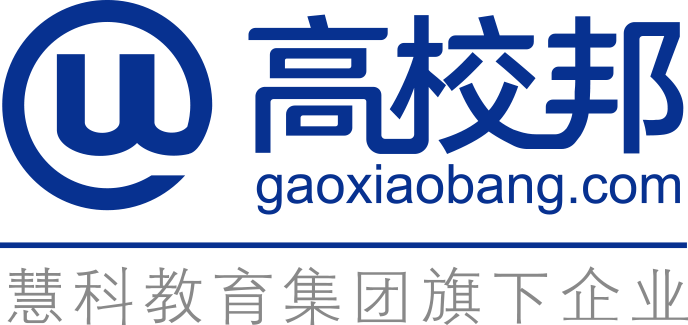 高校邦学生移动端        【移动端学生】使用手册北京高校邦科技有限公司2017年3月目录目录	2一、学习流程概述	4二、	登录注册	51 登录/注册	52 认证	73选择课程	84课程学习	105测验	156讨论	167 社区	187.1成为答主	187.2提问	197.3回答	207.4动态提醒	218充充电	229个人中心	2310联系我们	25一、学习流程概述如果已有高校邦帐号，可直接登录；如果没有帐号，首次登录需要先注册账号，无论是账号登录还是学号登录，都请先点击登录界面的“免费注册“，用手机号进行注册，注册完成后会自动跳转到认证页面，填写相关信息提交认证即可，只有完成认证的账号才可以学习学校认证课，并获得成绩和学分。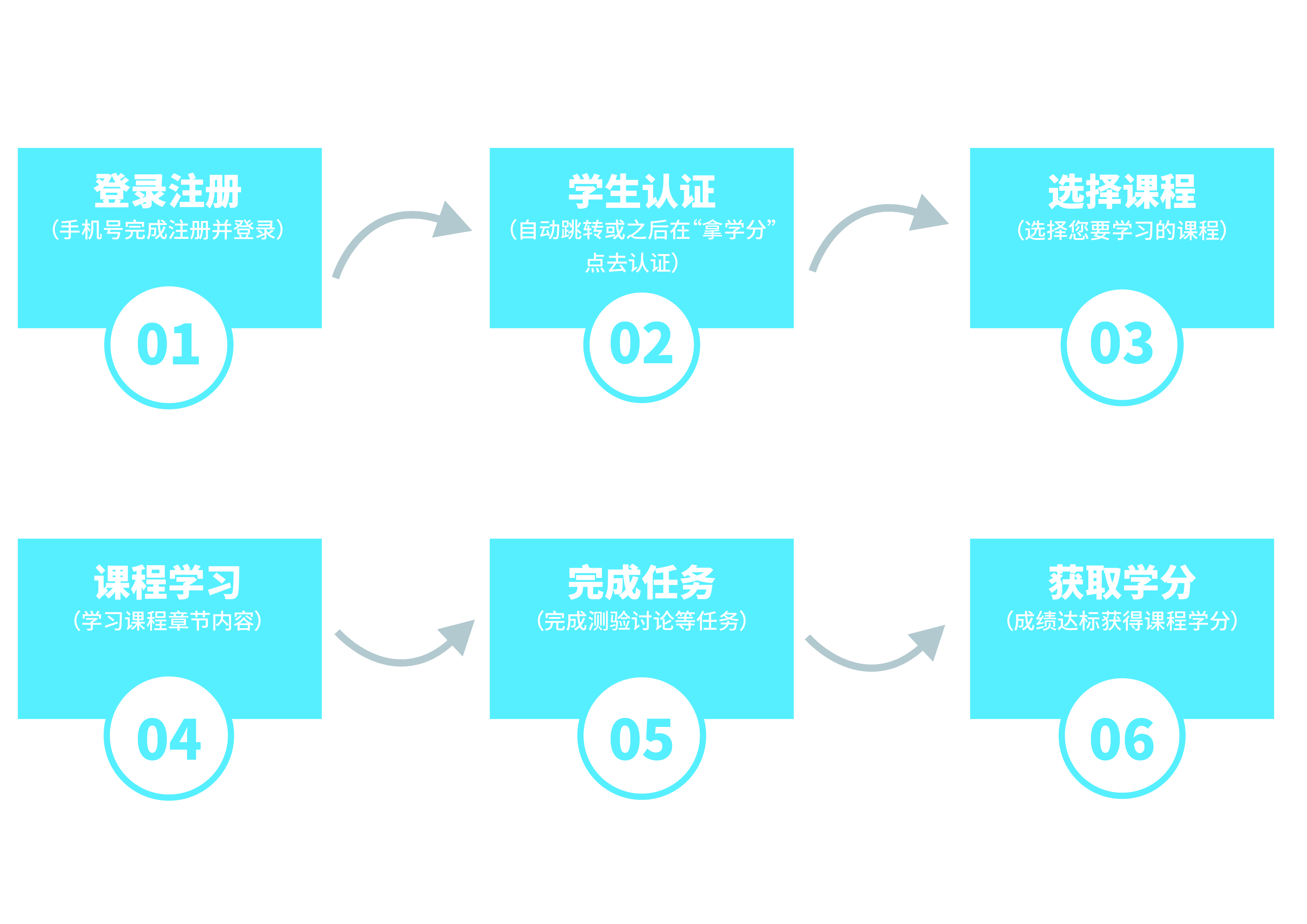 图1学习流程概述登录注册1 登录/注册下载并安装App后，启动App，会进入“拿学分“界面。点击”登录“按钮，即可跳转到登录页面，可使用邮箱/手机号进行账号登录，已经认证过的也可以选择学号登录，还可以使用第三方账号授权登录，初次授权登录需要绑定手机号，绑定之后可快速登录无需再做操作。如果是新用户还没有账号，请先点击”免费注册“完成注册。App目前仅支持手机号注册方式。（邮箱注册请在电脑端完成。）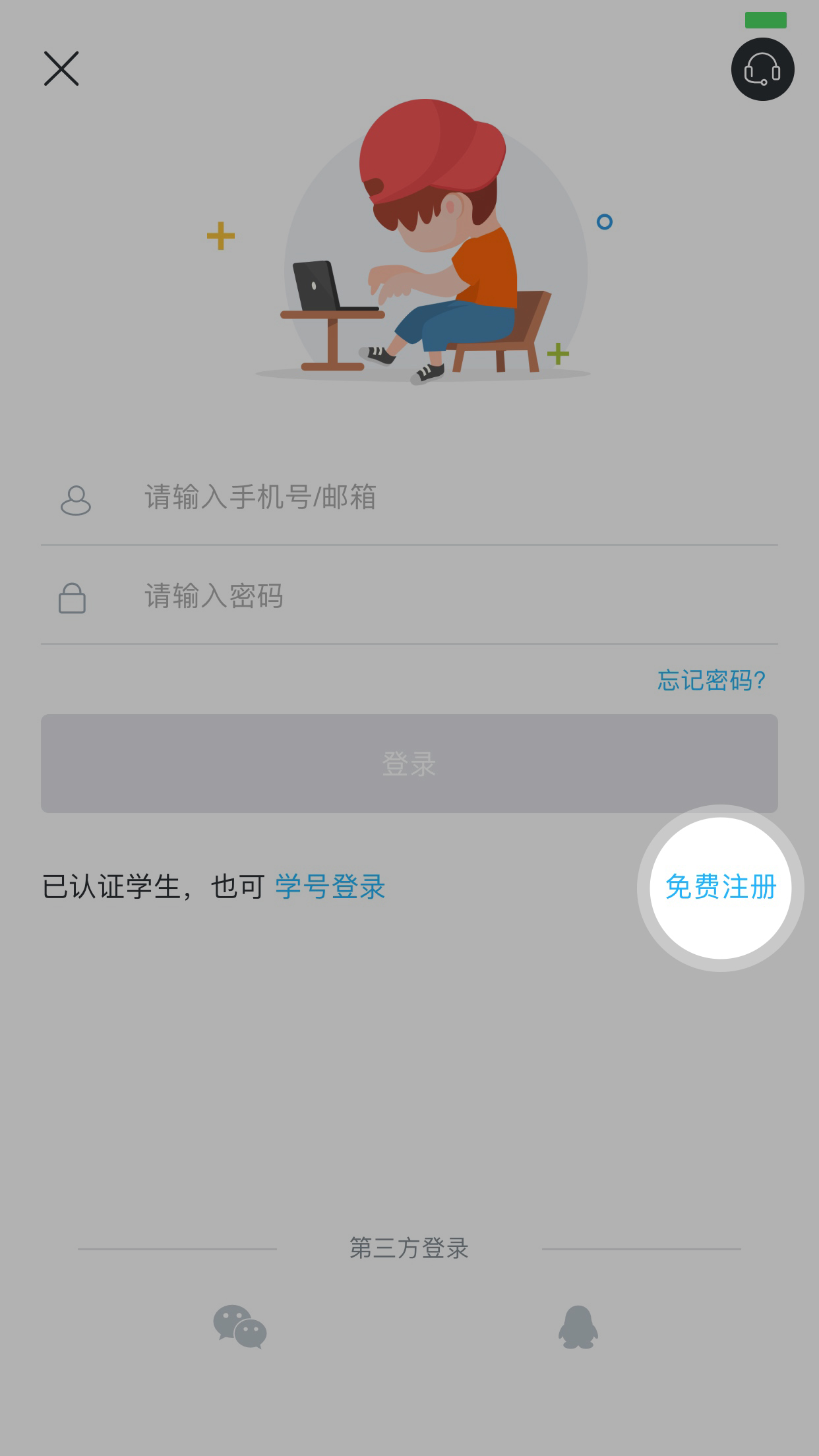 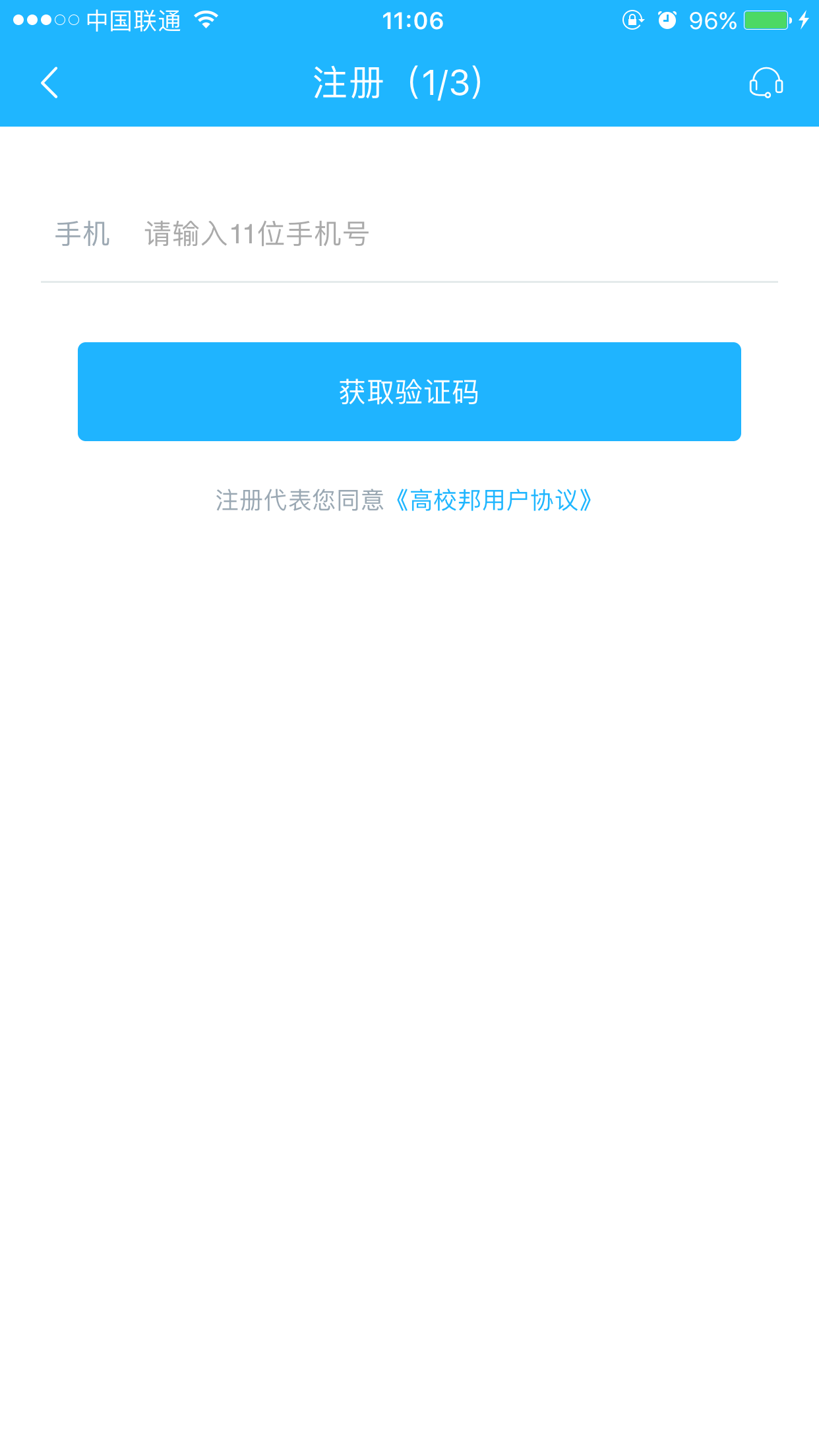              图2点击免费注册                         图3输入手机号完成注册在学号登录里，需要选择您的学校并输入学号以及高校邦的密码。图4学号登录         图5学号登录-输入信息            图6客服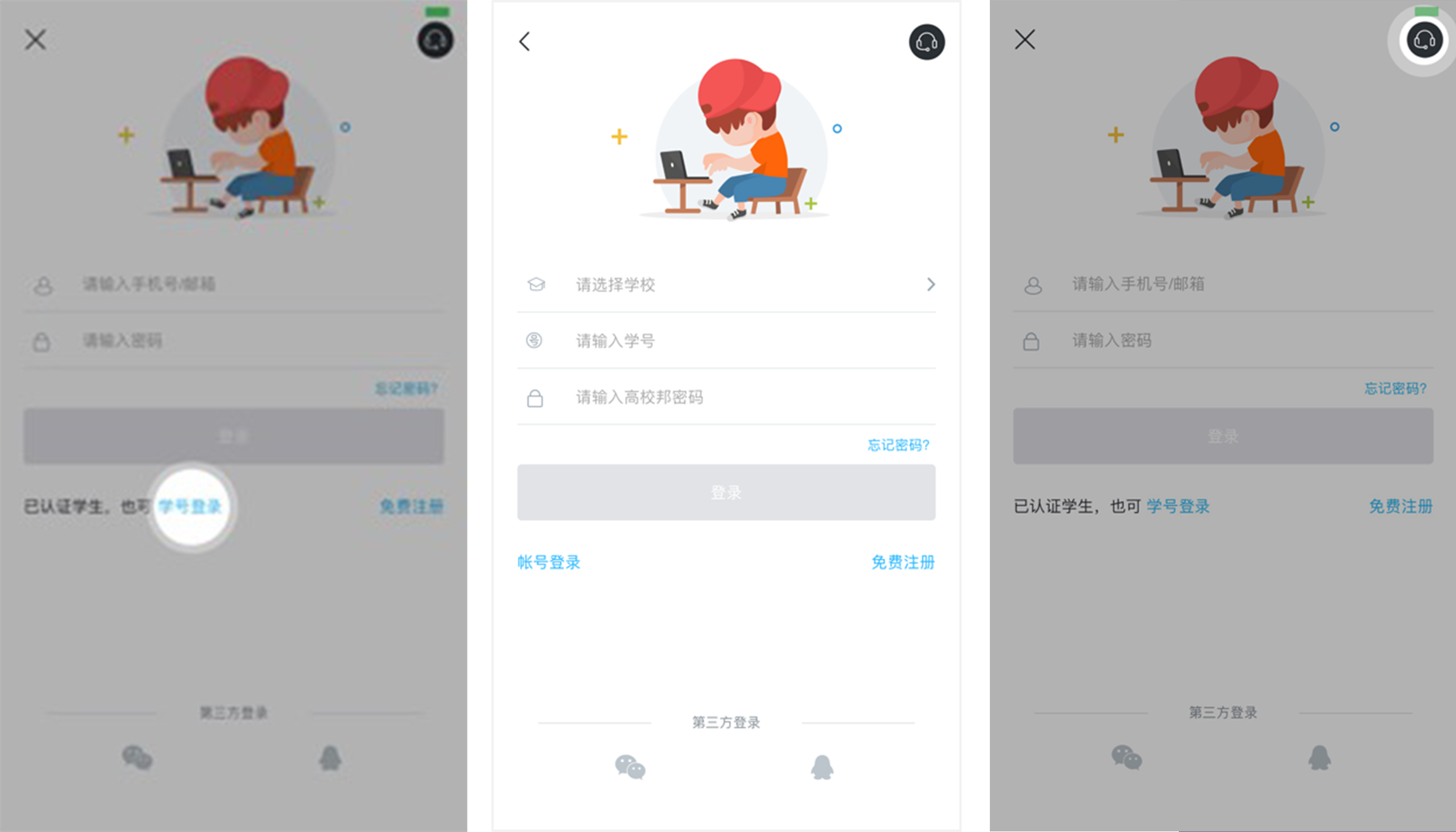 有什么问题还可以点击右上角的客服按钮，寻求帮助。1.1找回密码如果您忘记了登录密码，可点击登录界面的“忘记密码“，支持手机号获取验证码找回和学号找回密码这两种方式。如果绑定了邮箱，想通过邮箱找回密码，请在电脑端完成操作。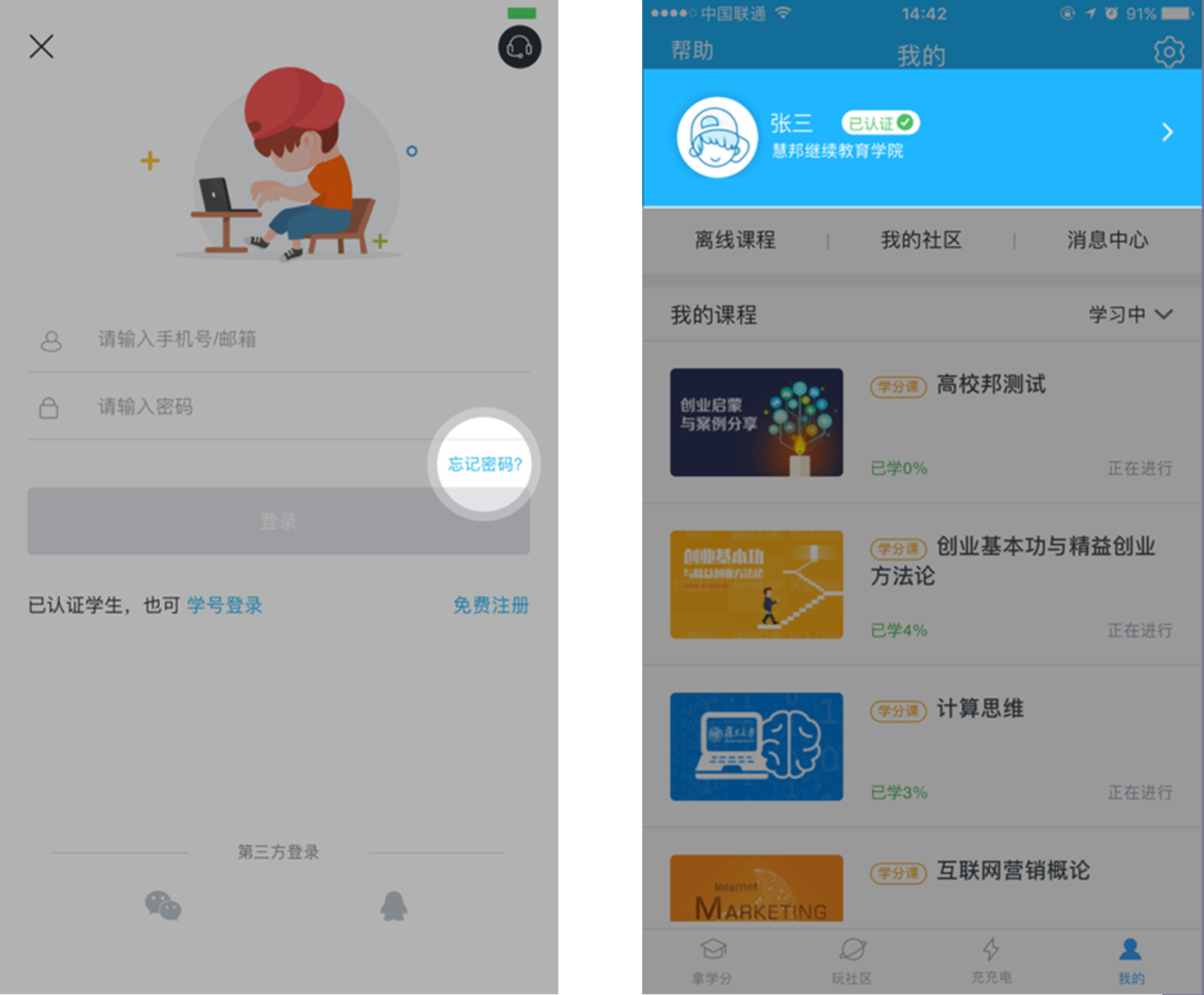                  图7找回密码           图8个人资料设置-重置密码如果您知道登录密码，已经成功登录了，想要修改密码，可以进入“我的”，点进顶部头像展示栏，进入个人资料设置页面，选择修改密码。2 认证首次完成账号注册登录，会自动跳转到认证页面，输入学校、学号、姓名，点击提交认证，即可完成账号认证。如果关闭了页面放弃认证，之后仍可以进行手动认证，进入“拿学分“界面，点击”去认证“按钮，即可进入认证页面。输入相关信息并提交认证即可。               图9认证                           图10认证通过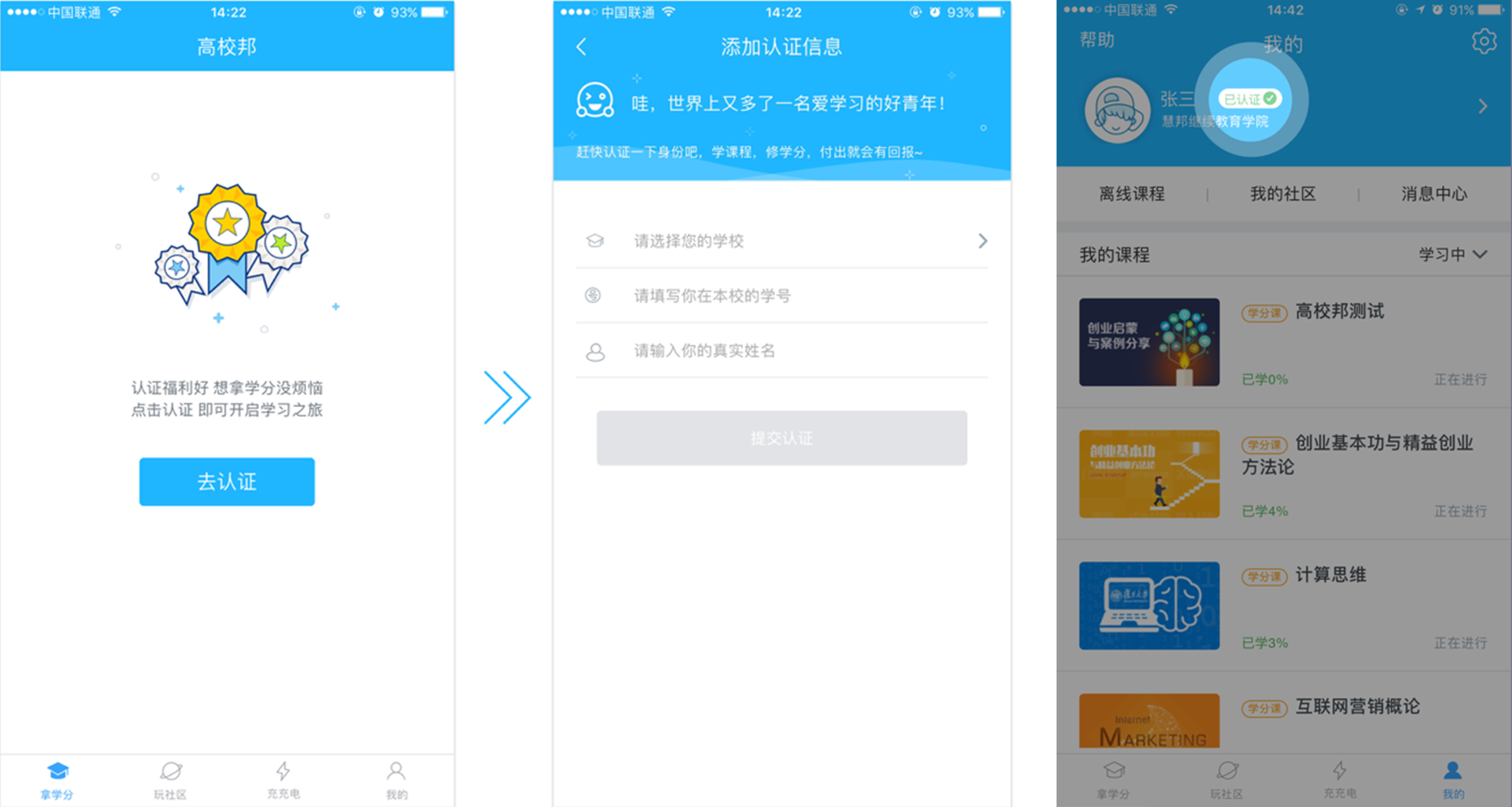 若学校已导入您的学生信息，则认证通过（如图10），您可使用该帐号学习学校的课程；若未认证通过，可能是因为：a您选择的学校信息有误；b您输入的学号或姓名有误；c学校尚未导入您的学生信息。如有疑问您可以联系在线客服。3选择课程点击App底部菜单中的“拿学分”，点击所要学习的课程卡片进入课程详情页（见图11）。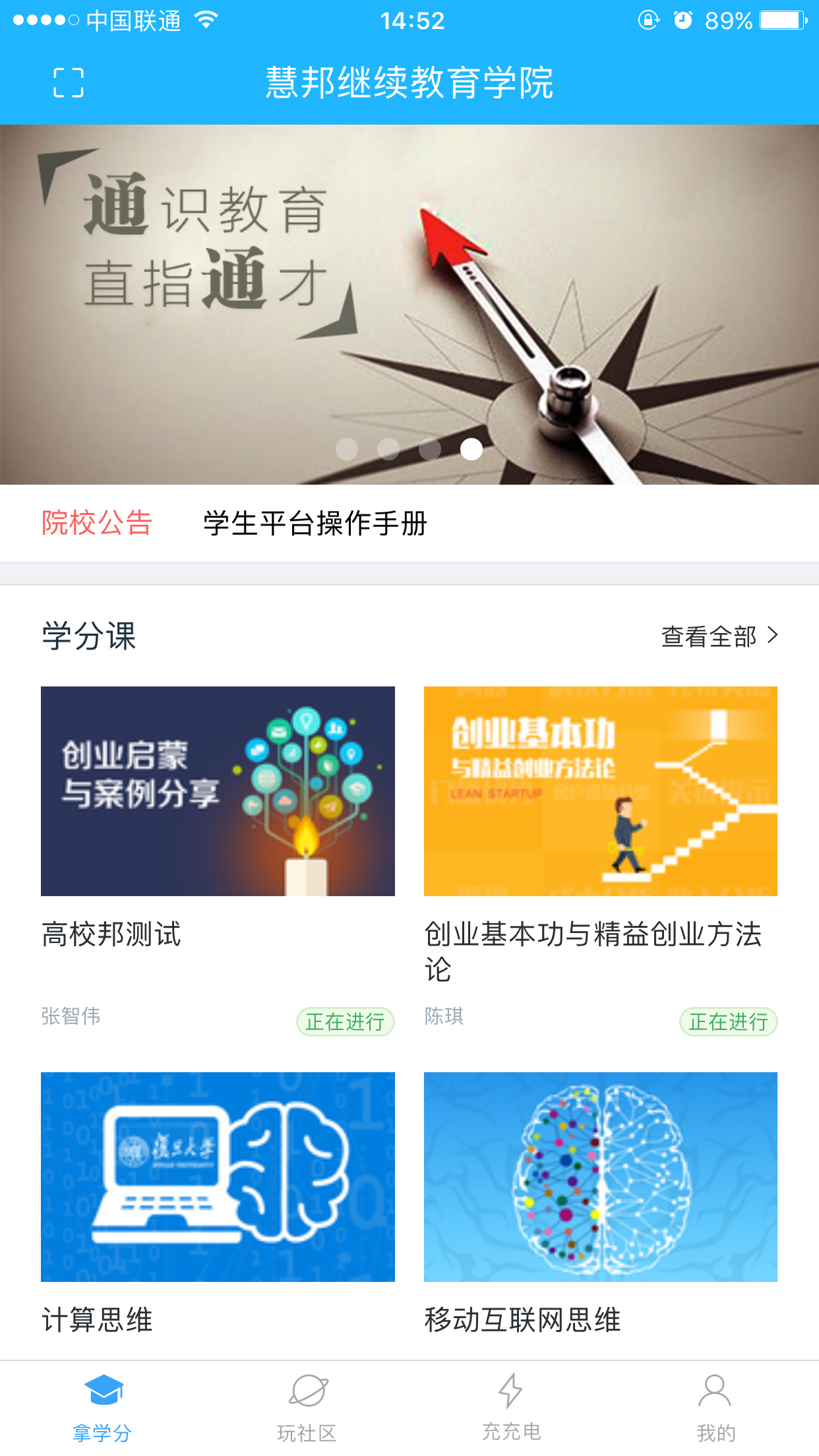 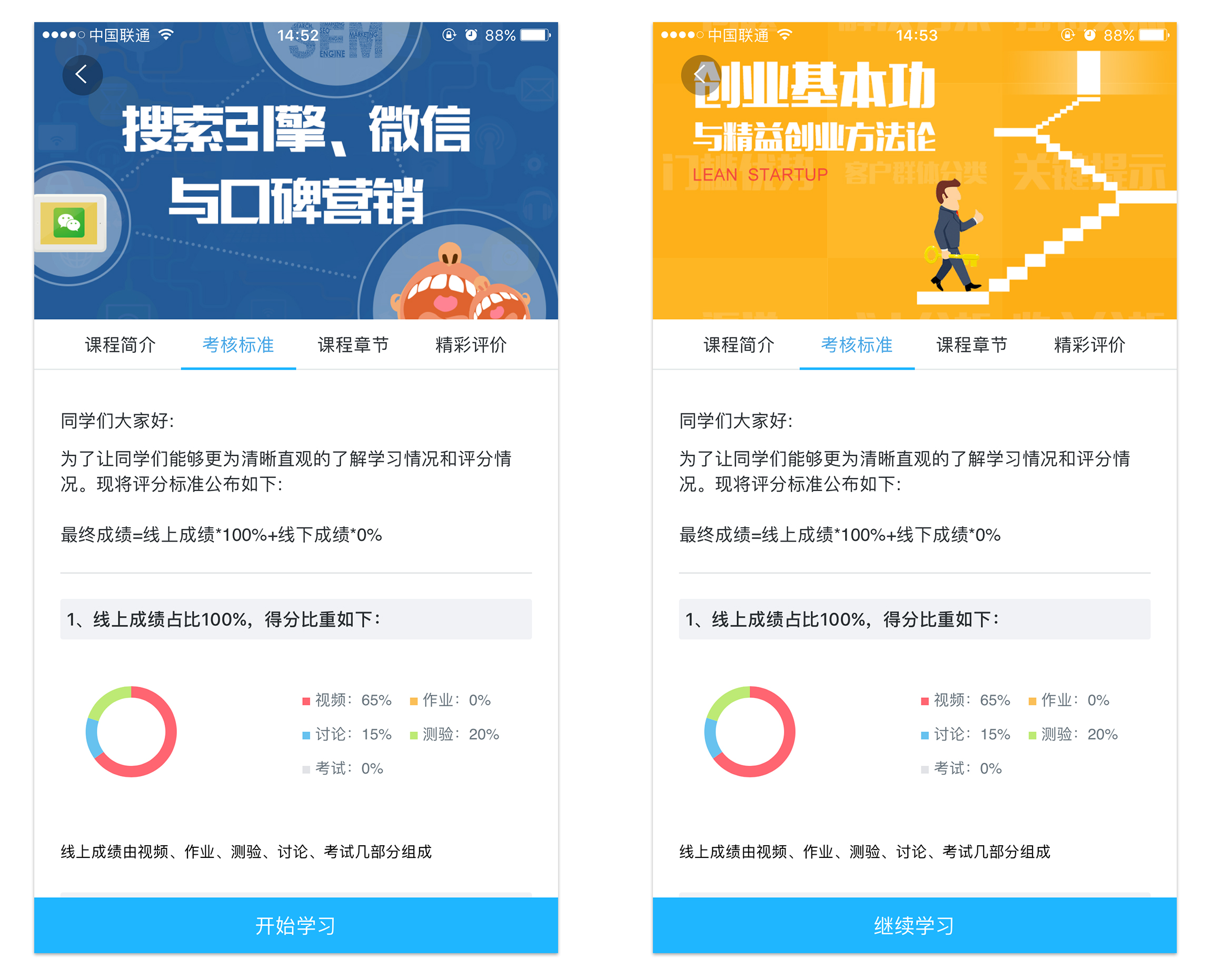                           图11拿学分              图12课程详情页             点击课程详情页底部的“开始学习”。如果您已经学习过该课程，底部按钮为“继续学习”（见图12），可以进入“我的“查看已选课程列表继续学习。除了学习自己所选的课程外，还可以学兴趣课，若提示您无权访问，说明该课程设置了本校学生学习权限，如果您是本校学生，请确认您是否在认证信息里认证了本校的学生信息，若您已认证本校学生信息，说明该课程只对本校的授权用户开放，您还未被导入到授权名单里。学校管理员可以设置是否允许学生自由选课退课，如果允许学生选课，学生在选课开放期间打开APP，会有选课开放的提醒引导，引导学生到PC端进行选课退课，点击查看攻略可查看详细操作步骤（见图13）。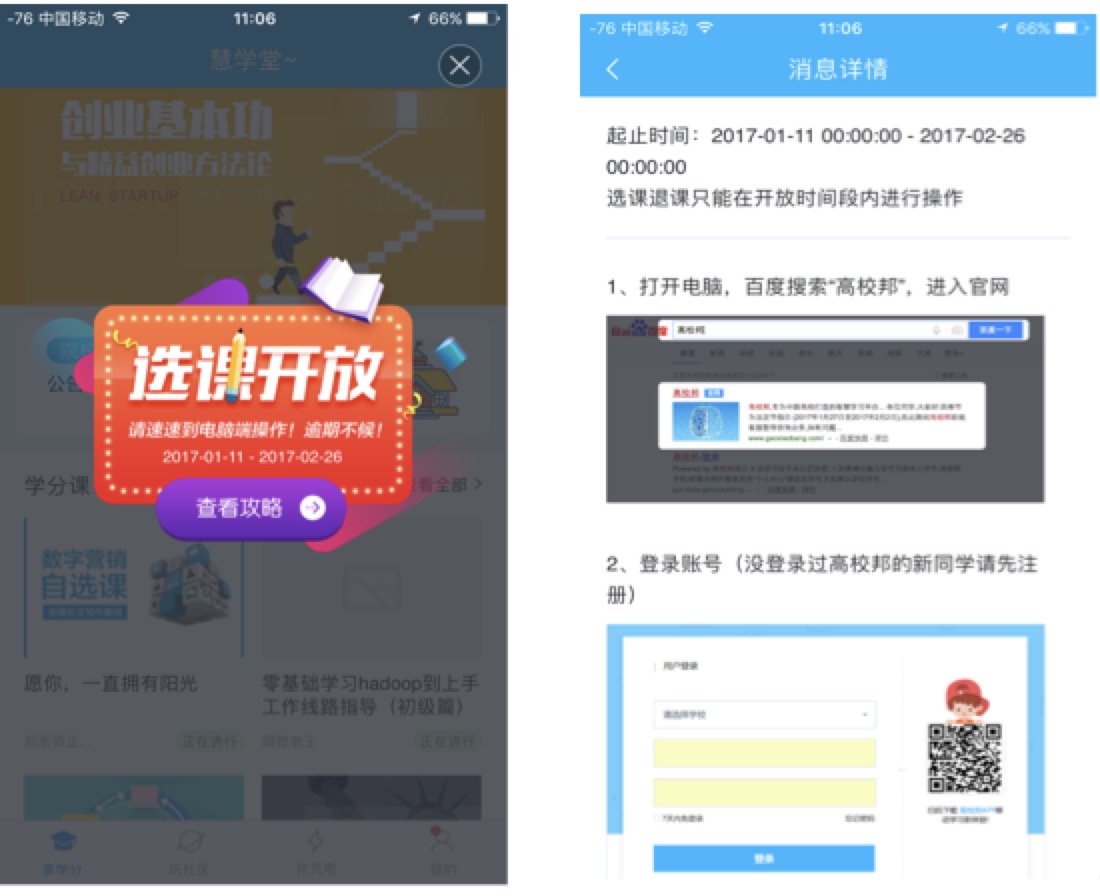 图13选课引导4课程学习点击App下方菜单“我的”，会看到“我的课程”列表，点进任一课程，即可开始学习。“我的课程”可以通过切换“学习中”、“未开课”、“已结课”来查看不同状态的课程。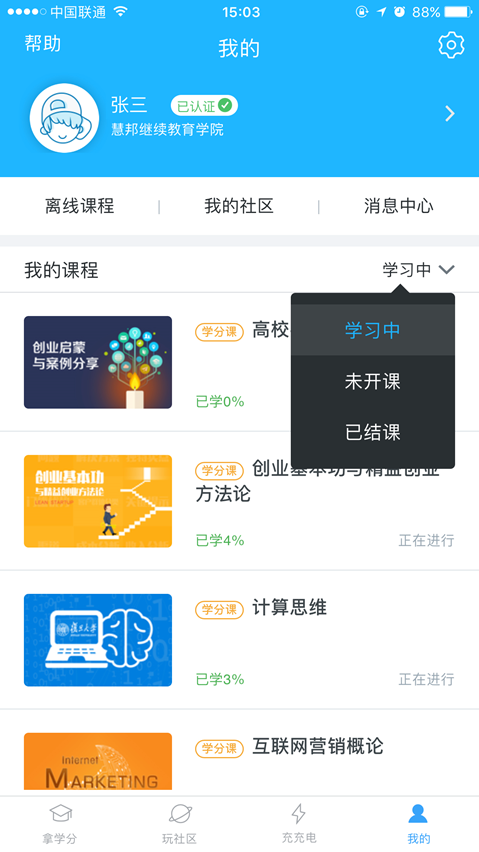 图14我的-我的课程在课程详情页界面，课堂内容中包含章节、公告、讨论区。点击章节列表可切换学习内容。 首次学习课程，会有学前必读页面，内容包括常见的重要学习问题，阅读完毕点击我知道了，即可进入学习页面。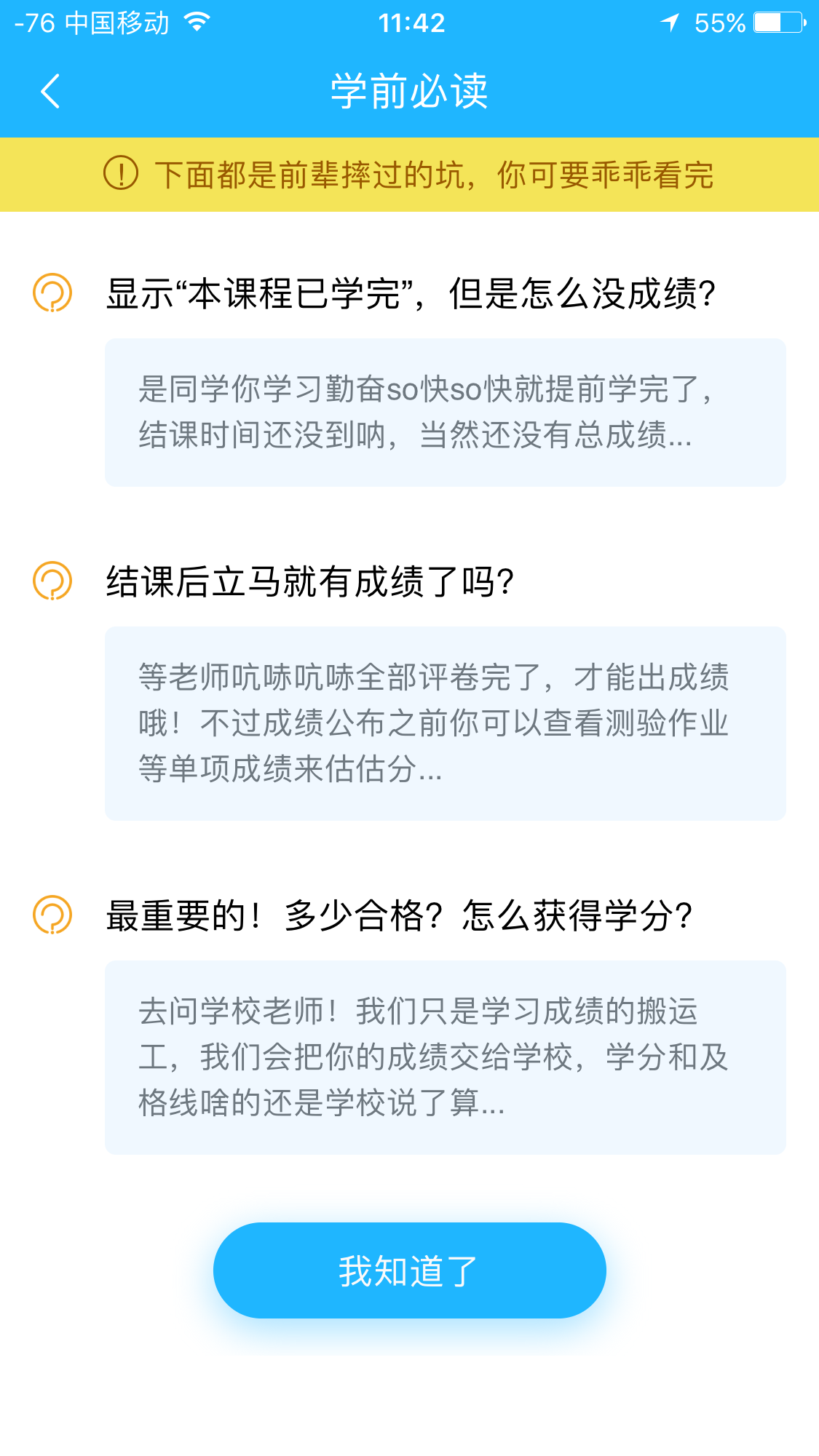 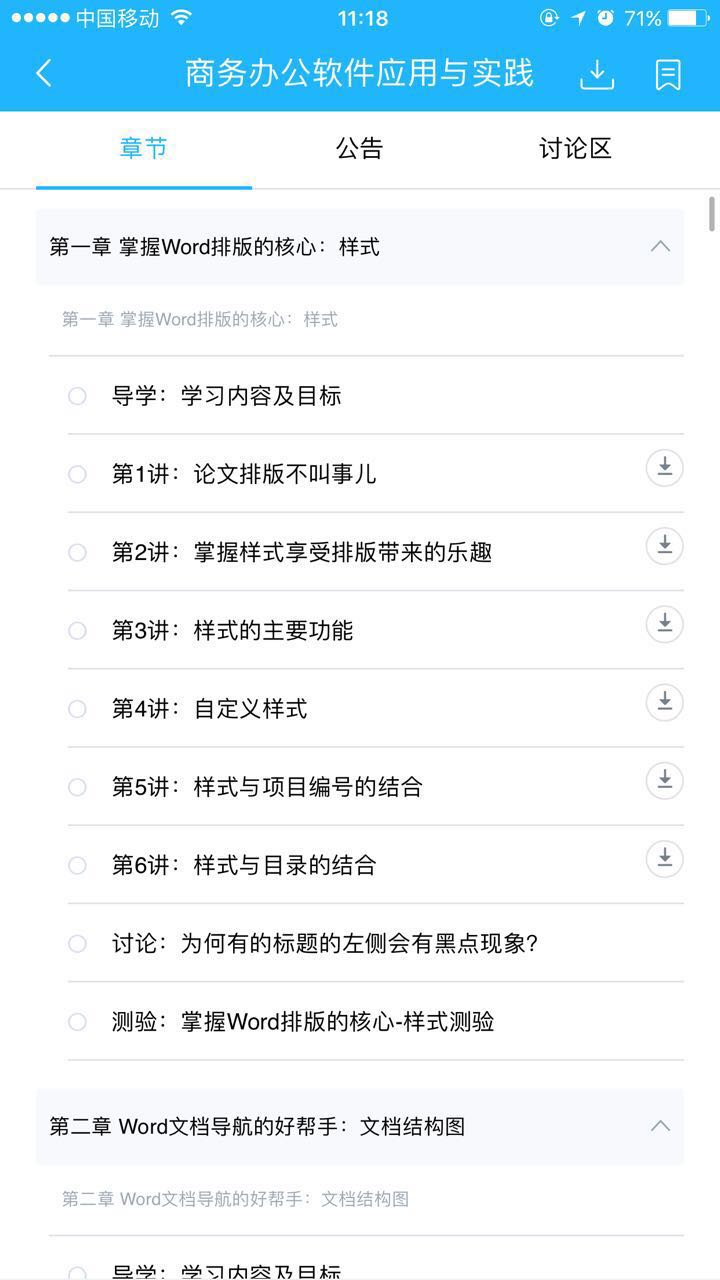 图15课程详情页每个章节名称前面的绿圈代表本章节的学习进度，学习进度百分百代表已经全部完成，请耐心等待结课。学习过程中是看不到成绩的，需要等结课之后才能看到本课程的成绩。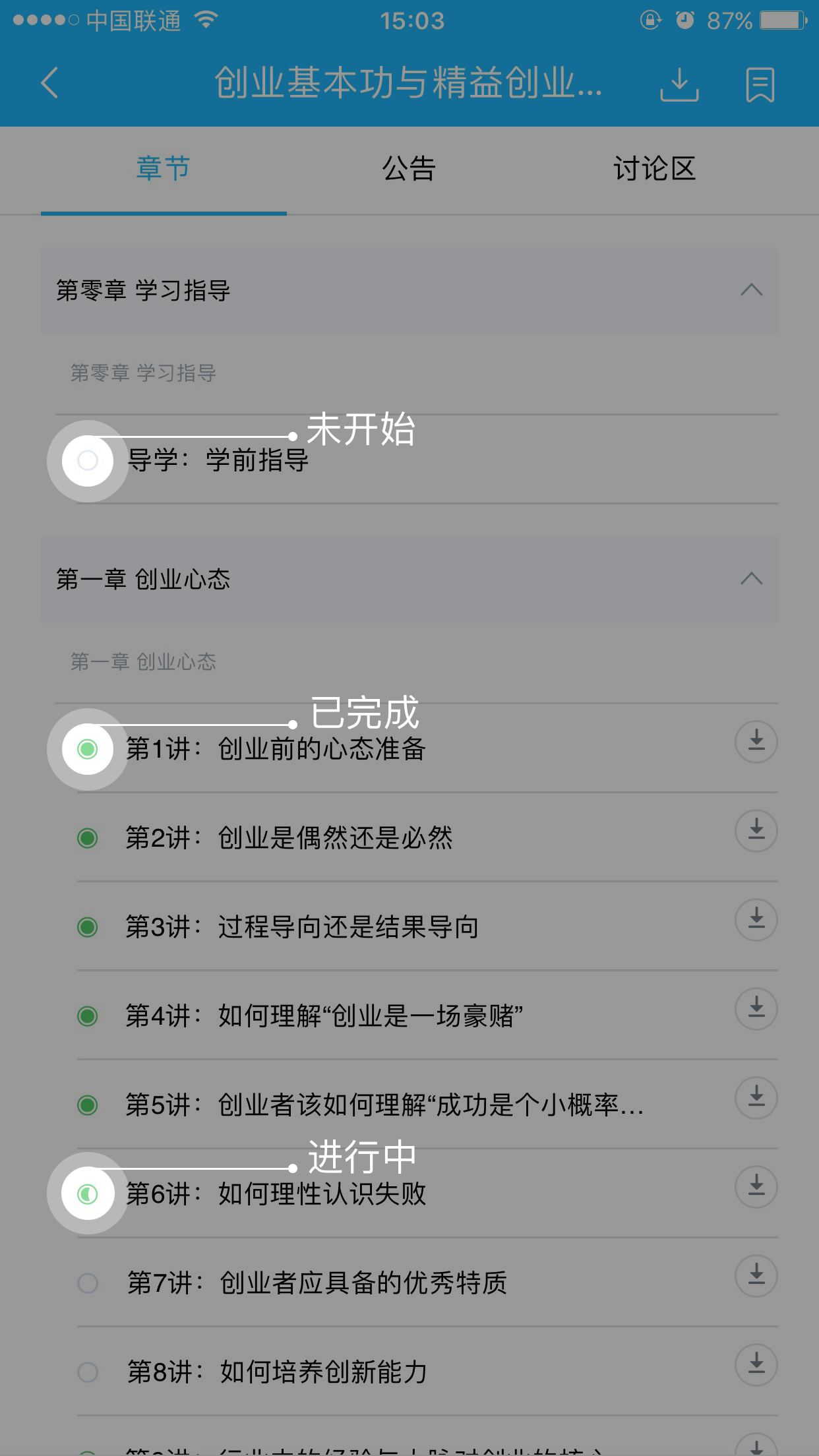 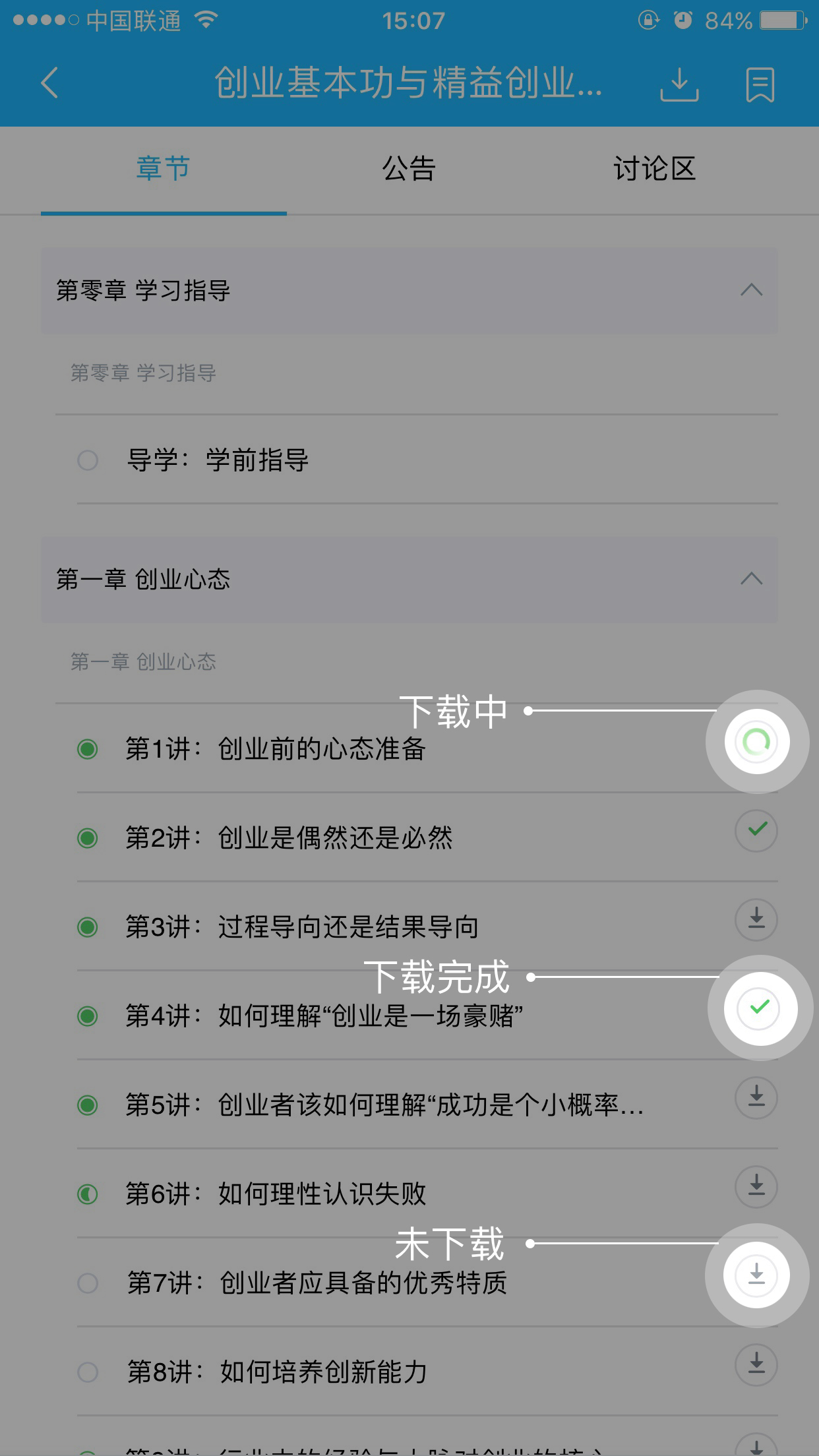               图16学习进度                          图17下载视频视频可以在线学习，也可以下载后离线学习。点击视频右侧下载键可将视频下载至本地。点击右上角下载键还可批量下载本课程的视频内容。点App底部菜单“我的”可进入“离线课程”，管理正在下载的课程任务和已下载完成的课程文件。在离线课程中心学习不会耗费流量，在没有WiFi的情况下也可以学习，学习时长也仍能被有效记录。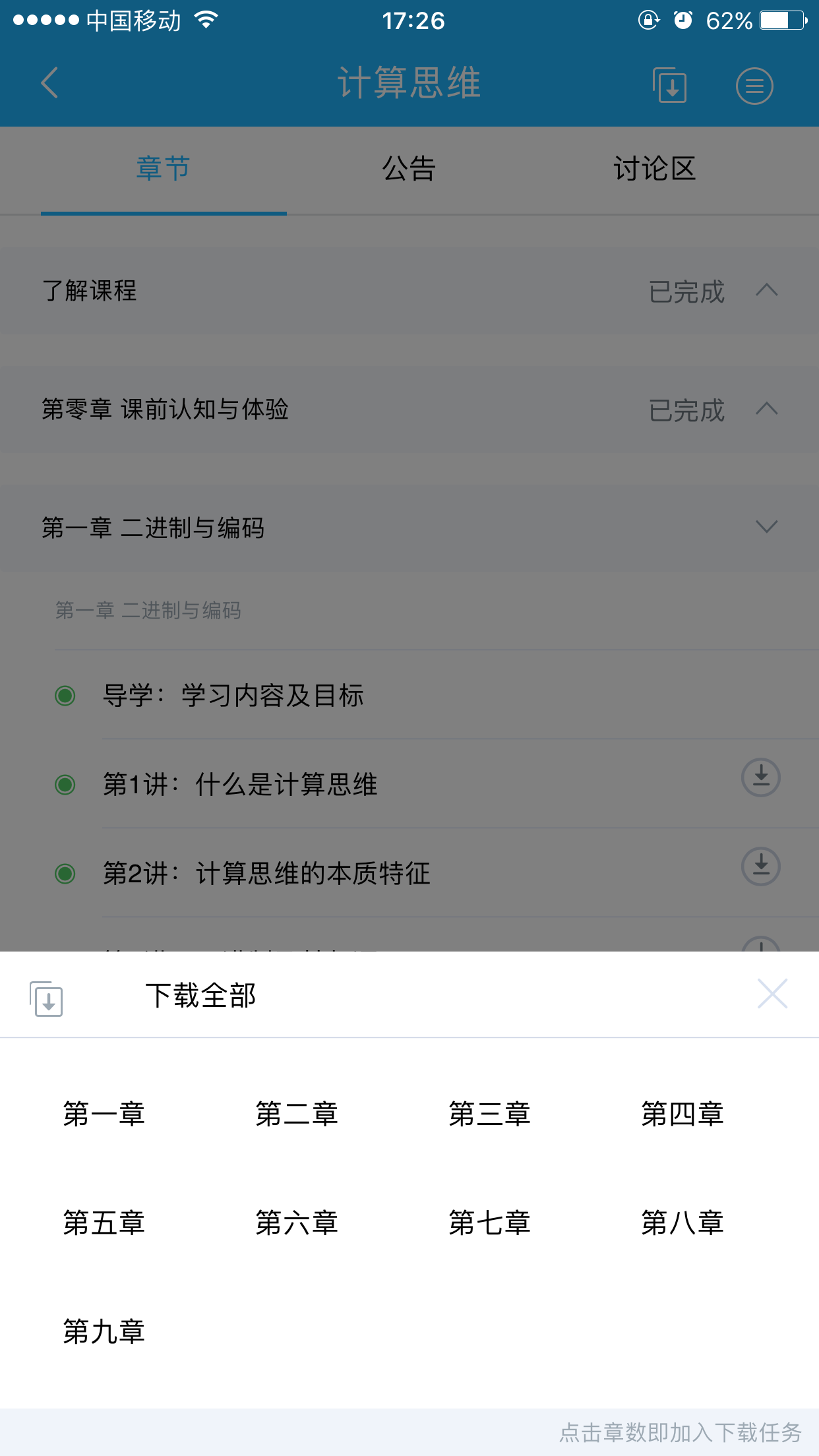 图18批量下载不管是在线学习还是离线学习，在学习过程中，视频底部都会显示该视频的观看进度，退出时自动记录观看位置，方便下次学习时可以继续观看；首次观看视频无法快进，已观看的视频部分可以自由调整播放进度。如果在观看视频时有任何问题，也可点击视频右上角图标发起提问，输入标题、提问问题，点击发布即可（标题不能超过120个字符）。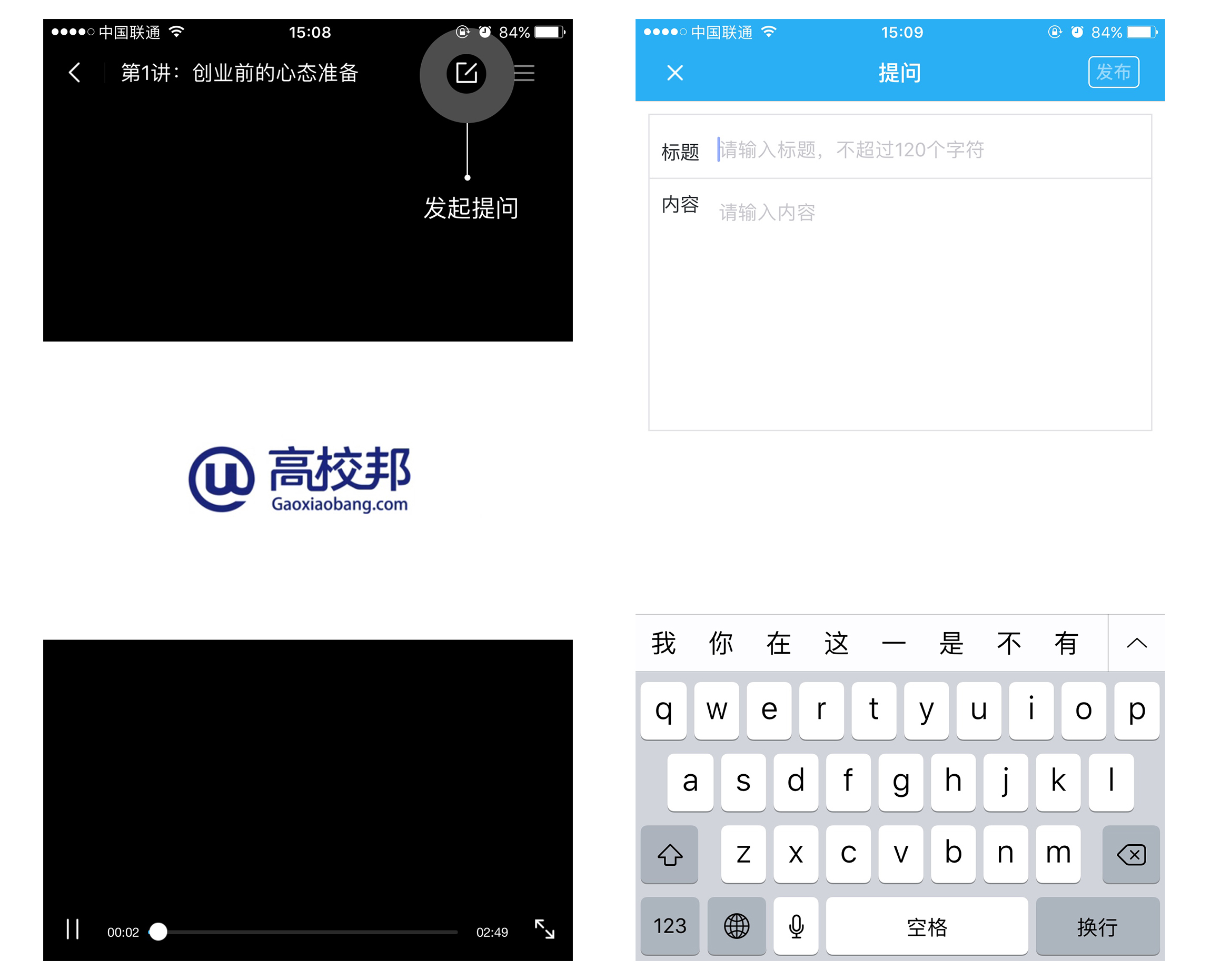 图19播放课程-发起提问在横竖屏观看视频的时候，均可直接根据自己的网络情况，切换合适的清晰度，获得更好的观看体验。5测验在课程详情页界面章节列表中点击测验章节，即可进入测验。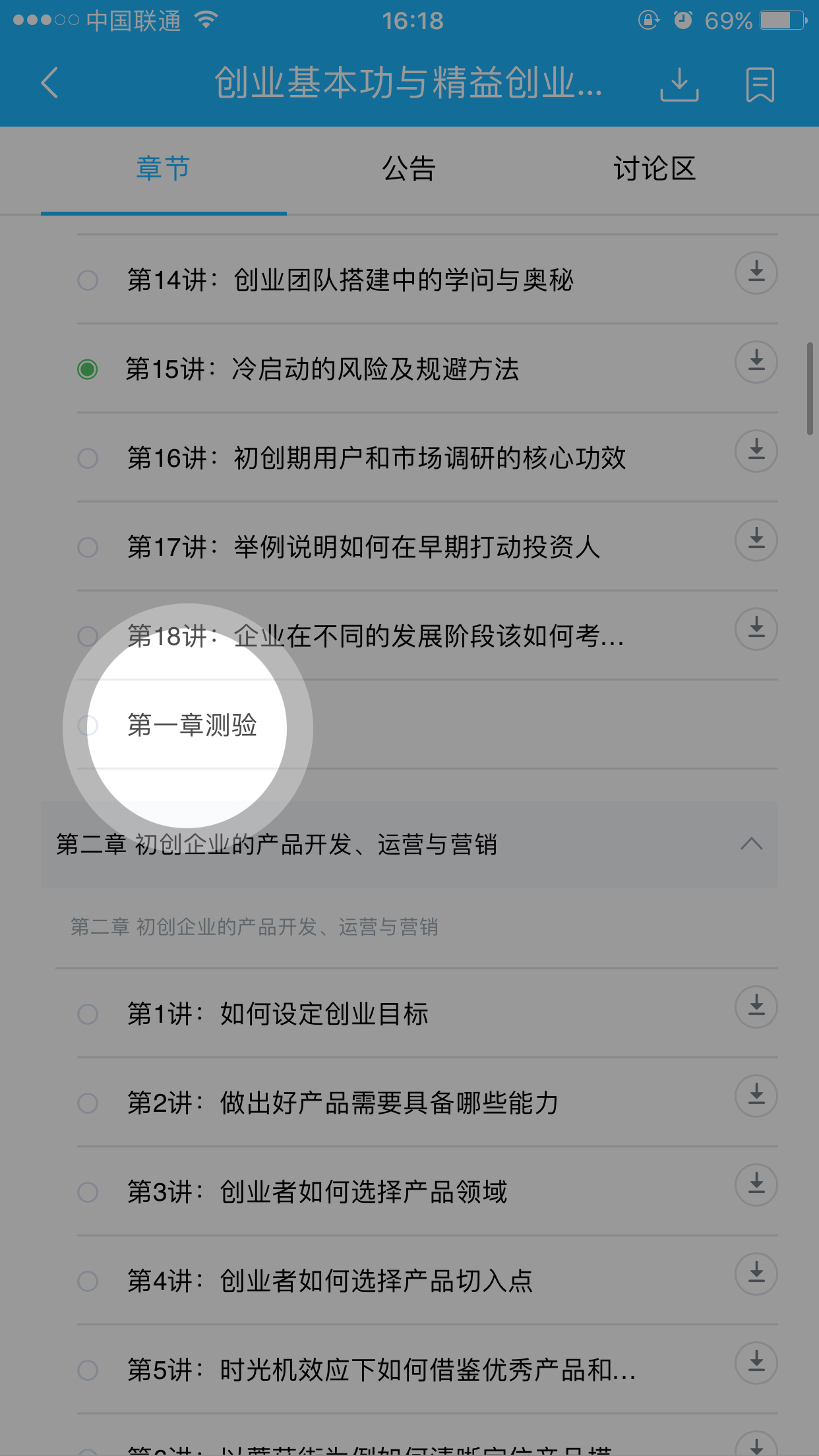 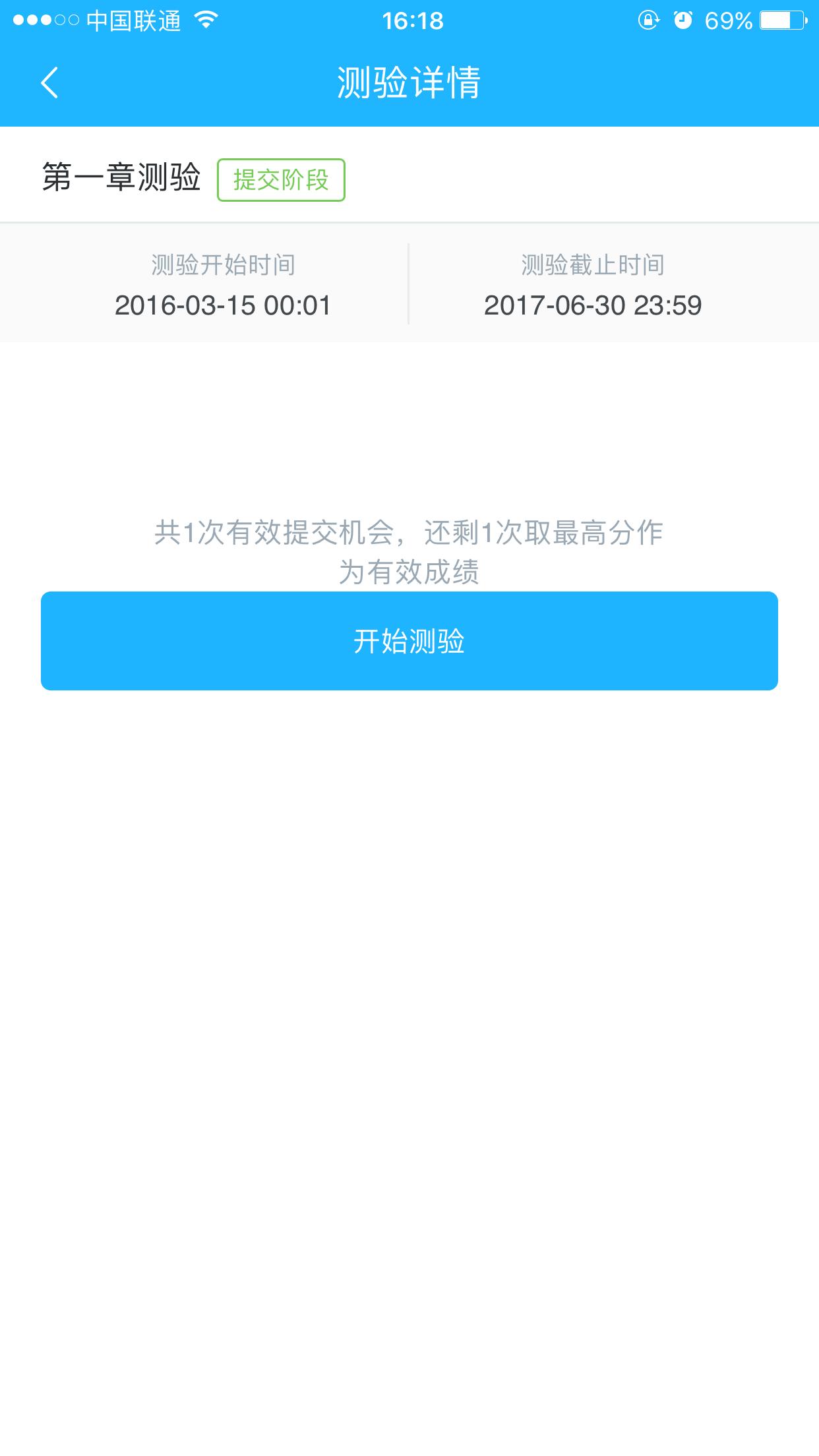 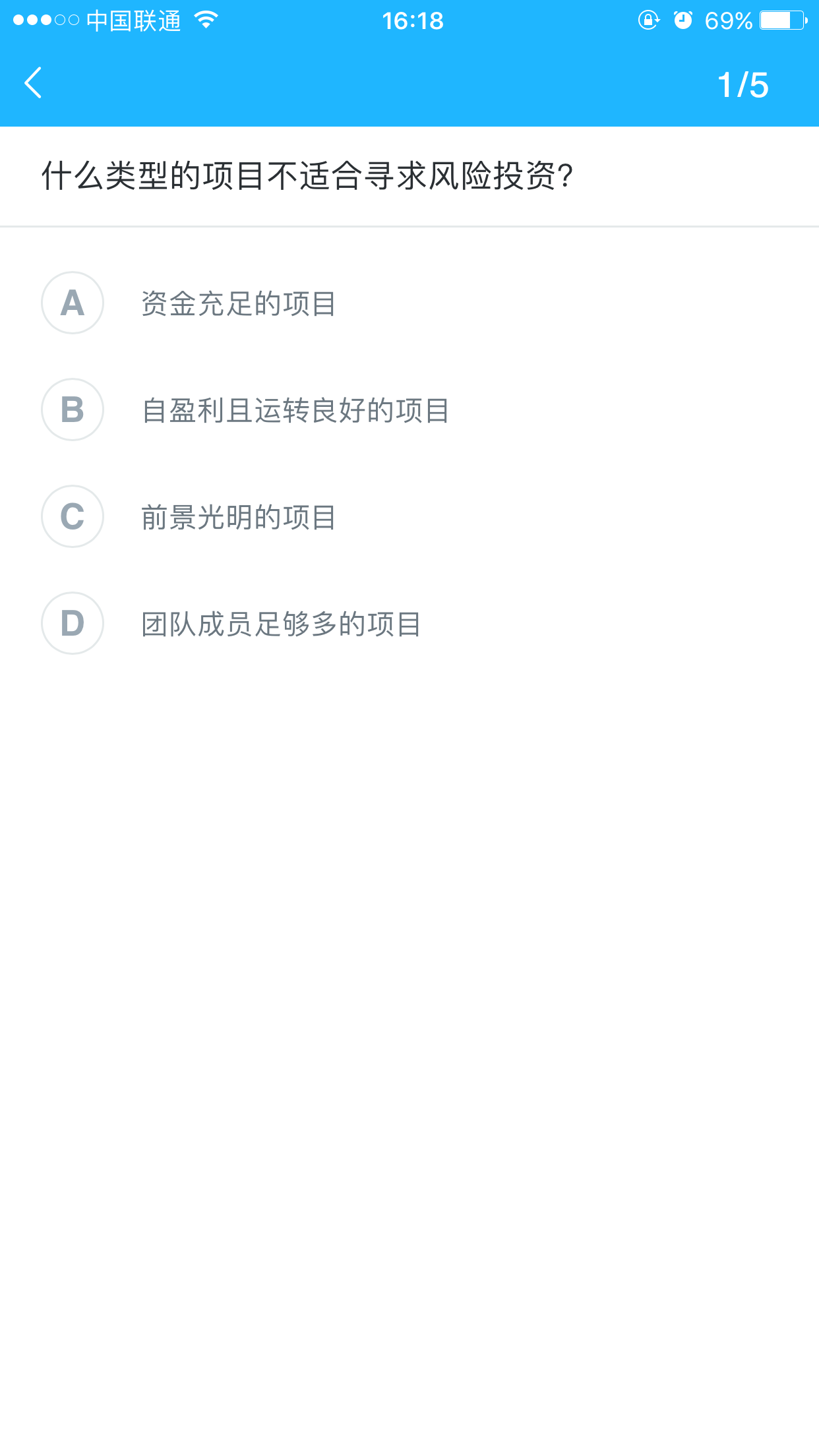        图20测验章节             图21开始测验                图22测验中请留意有效提交次数以及已提交次数，只有已提交次数小于有效提交次数的测验才可再次提交，点击“开始测试”即可进入测验界面。测验全部为客观题，提交后系统自动评分并立即显示成绩，有效提交次数为该测验可以提交的总次数，多次提交取最高分作为最终成绩。测验分为未开始、已开始、已截止三个阶段，只有在已开始阶段才可以提交测验。6讨论点击课程详情页界面的“讨论区”，即可打开本课程的讨论区界面。讨论区分得分讨论、综合讨论、老师答疑。其中得分讨论是由老师发起，学生在规定时间内需要回复不少于20字的观点见解，一个讨论只能参与一次，但是在截至讨论前可以重新编辑更满意的答案。讨论截至后，学生可来查看自己观点的老师的评分分数和老师的批语。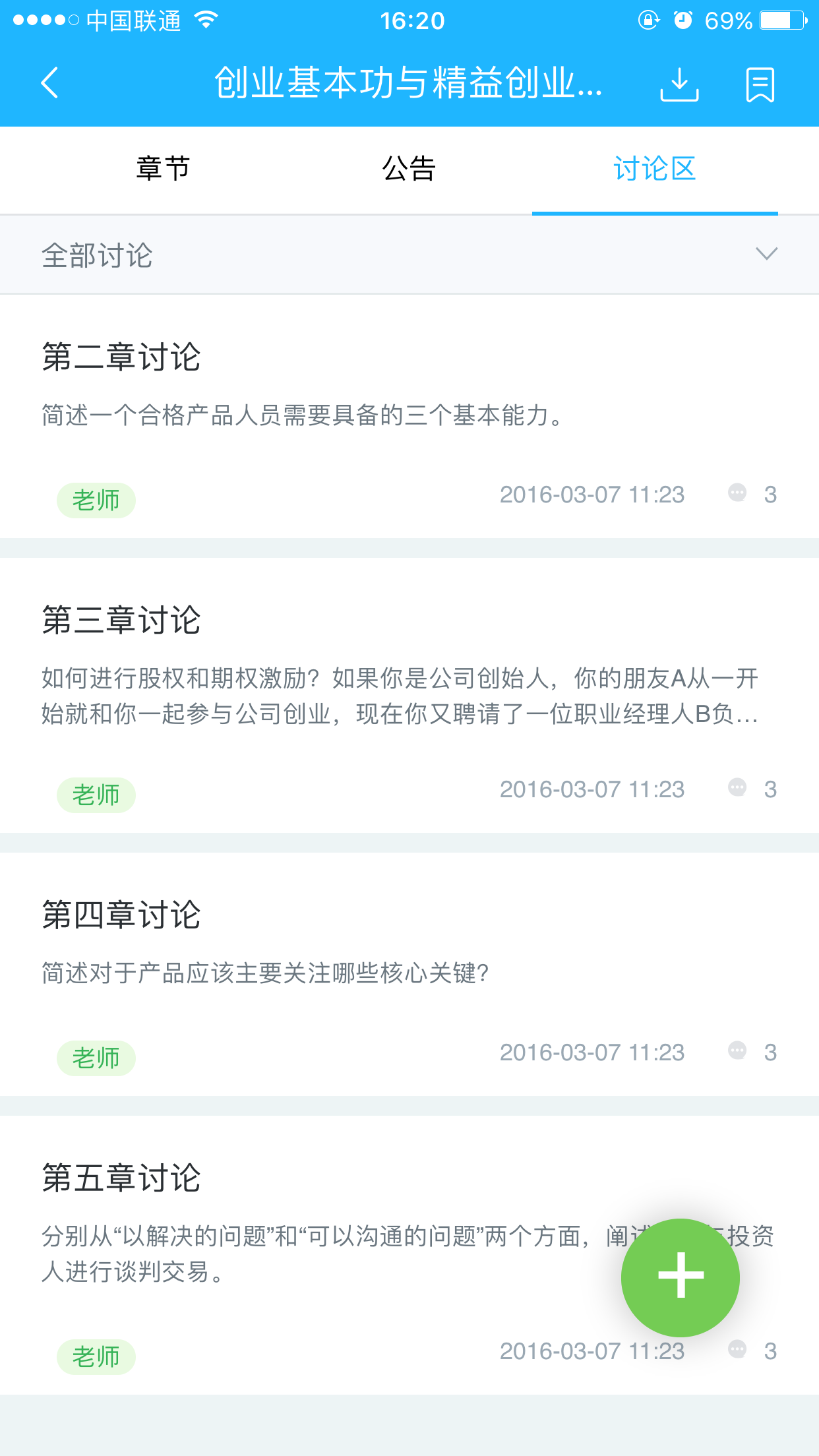 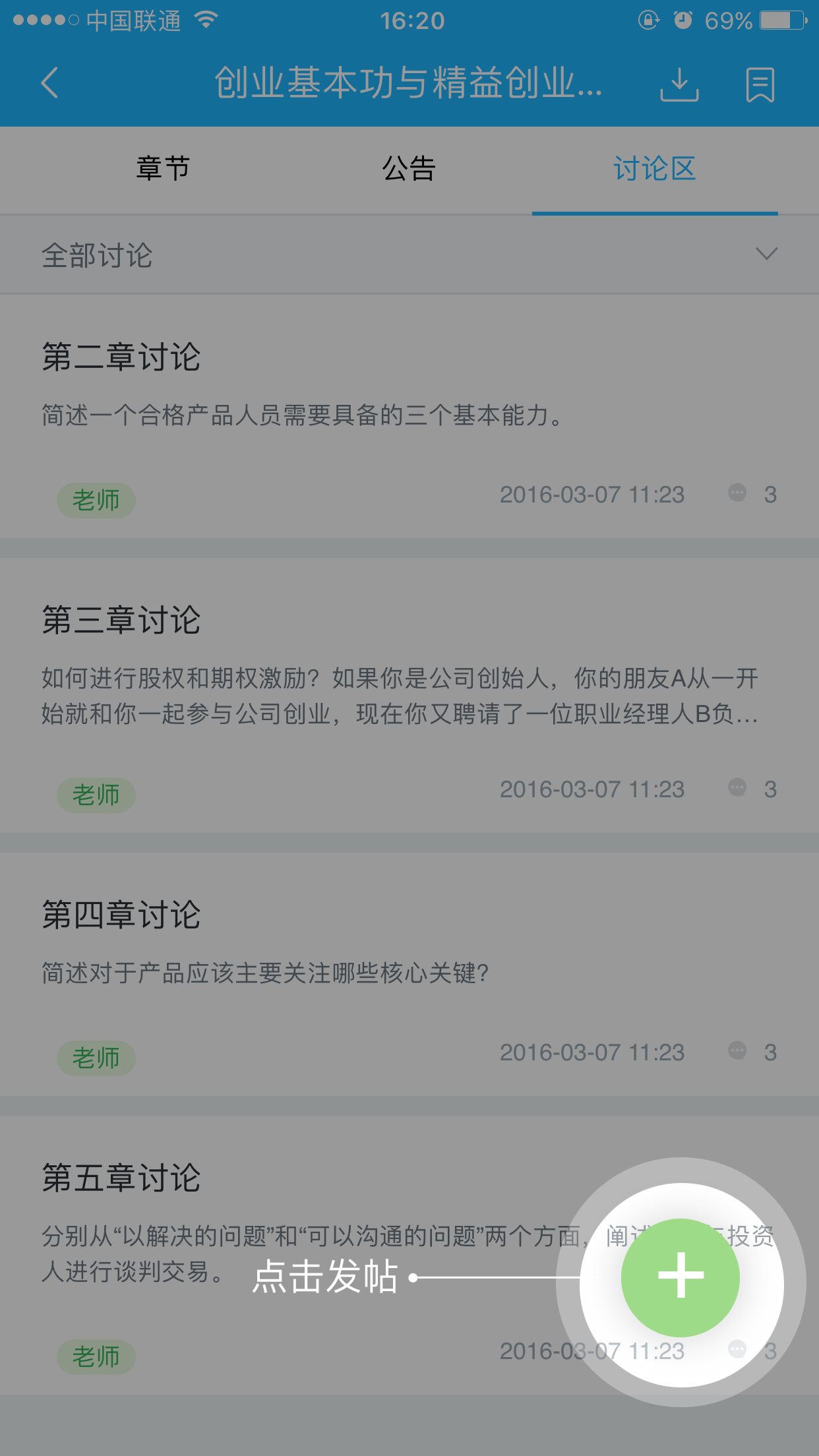 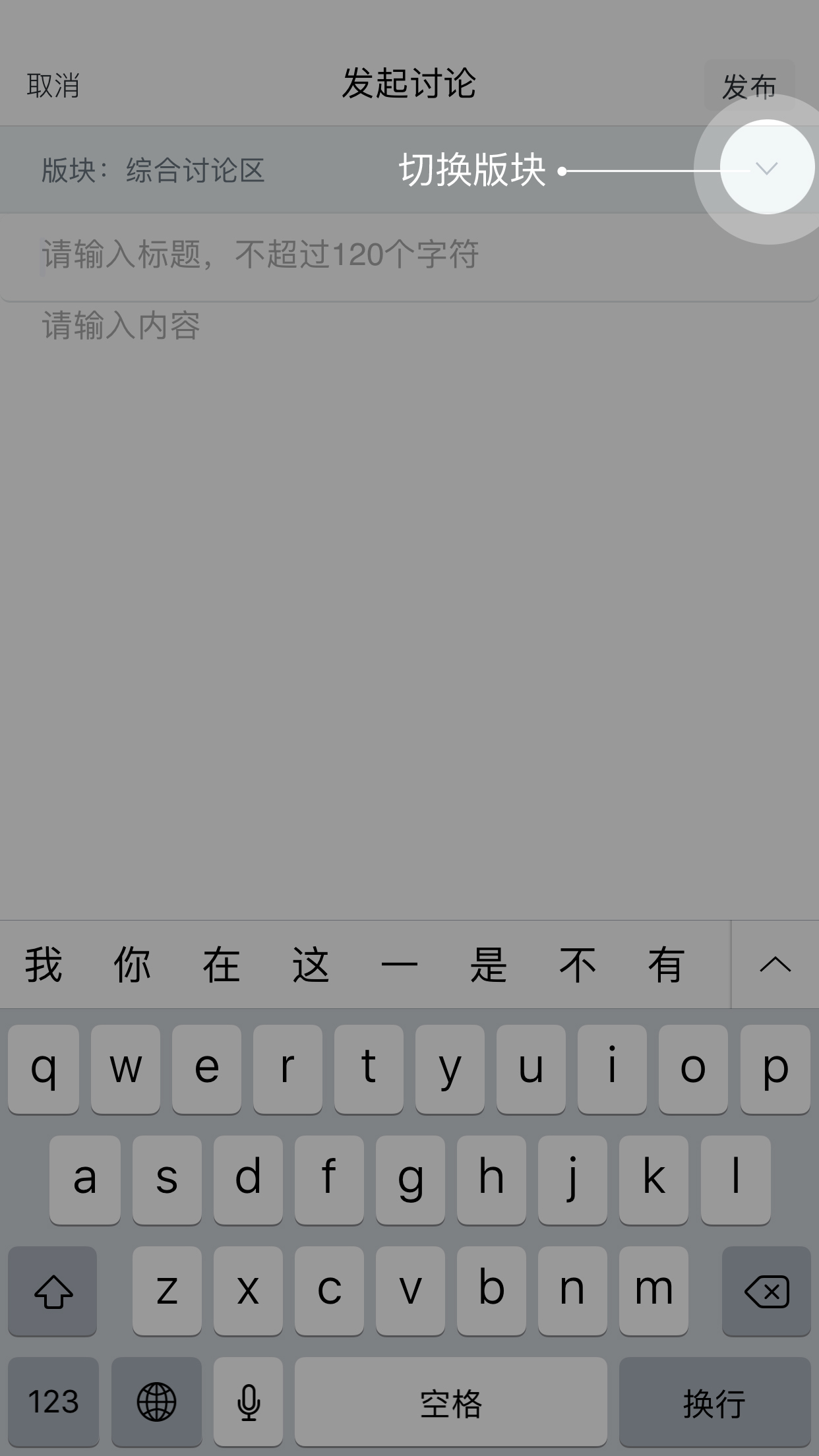       图23讨论区            图24讨论区发起讨论        图25发起讨论-切换板块在讨论区界面点击“发帖”可以进入发帖界面。选择所属板块、输入标题和内容，点击右上角的“发布”，即可完成发帖。板块分为综合讨论区、得分讨论区、老师答疑区。其中得分讨论是指在章节导航下面存在的讨论，参与讨论即可获取讨论分数。在讨论区选择想要查看的讨论板块，即可查看该板块下的所有讨论列表。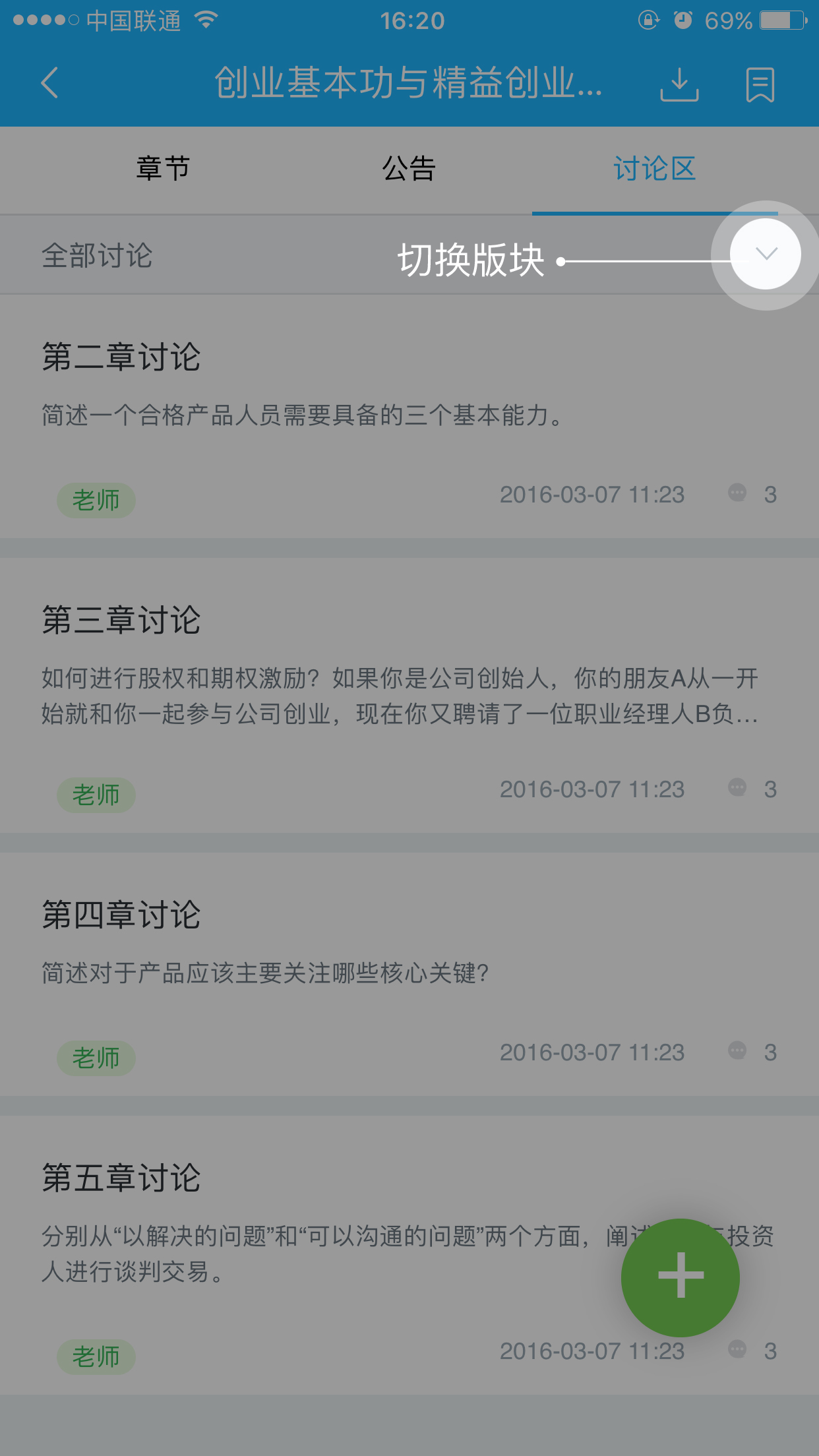 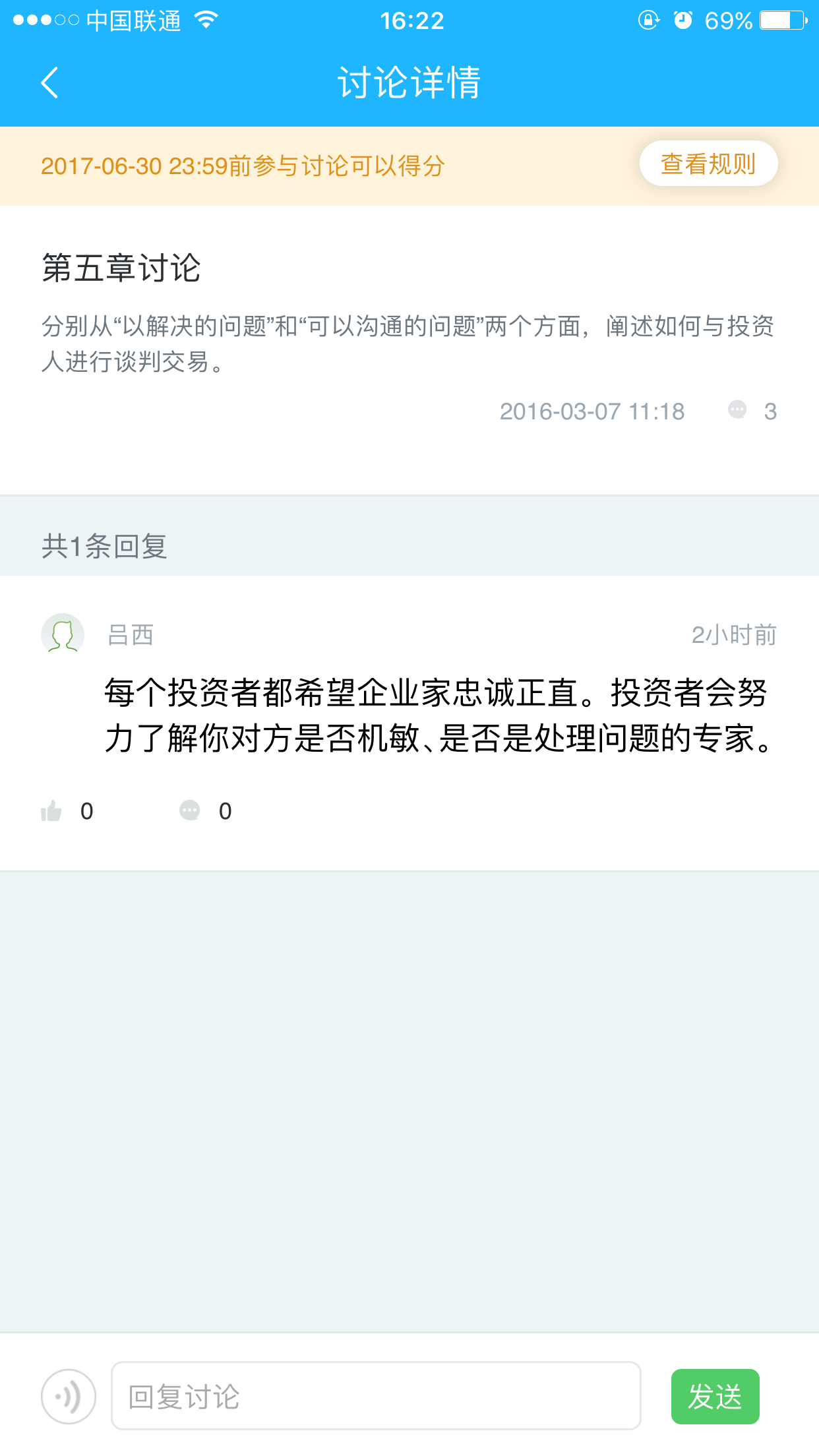        图26讨论区-切换板块                      图27讨论详情点击您想查看的讨论内容，进入讨论详情界面，可以回复和评论他人的回复。7 社区 社区是一个语音互助问答平台，致力于解决大学生的问题。你可以向已经成为答主的人问问题，也可以回答别人问你的问题。社区还支持匿名提问。提问只需登录即可，不要求认证。7.1成为答主只有成为“帮主”（帮助他人的答主的简称，以下直接称为答主）才能回答别人的提问，成为答主的办法很简单，编辑资料即可成为答主，即进入“我的”-“我的社区”，编写头衔和擅长回答的话题并成功保存，即可成为答主。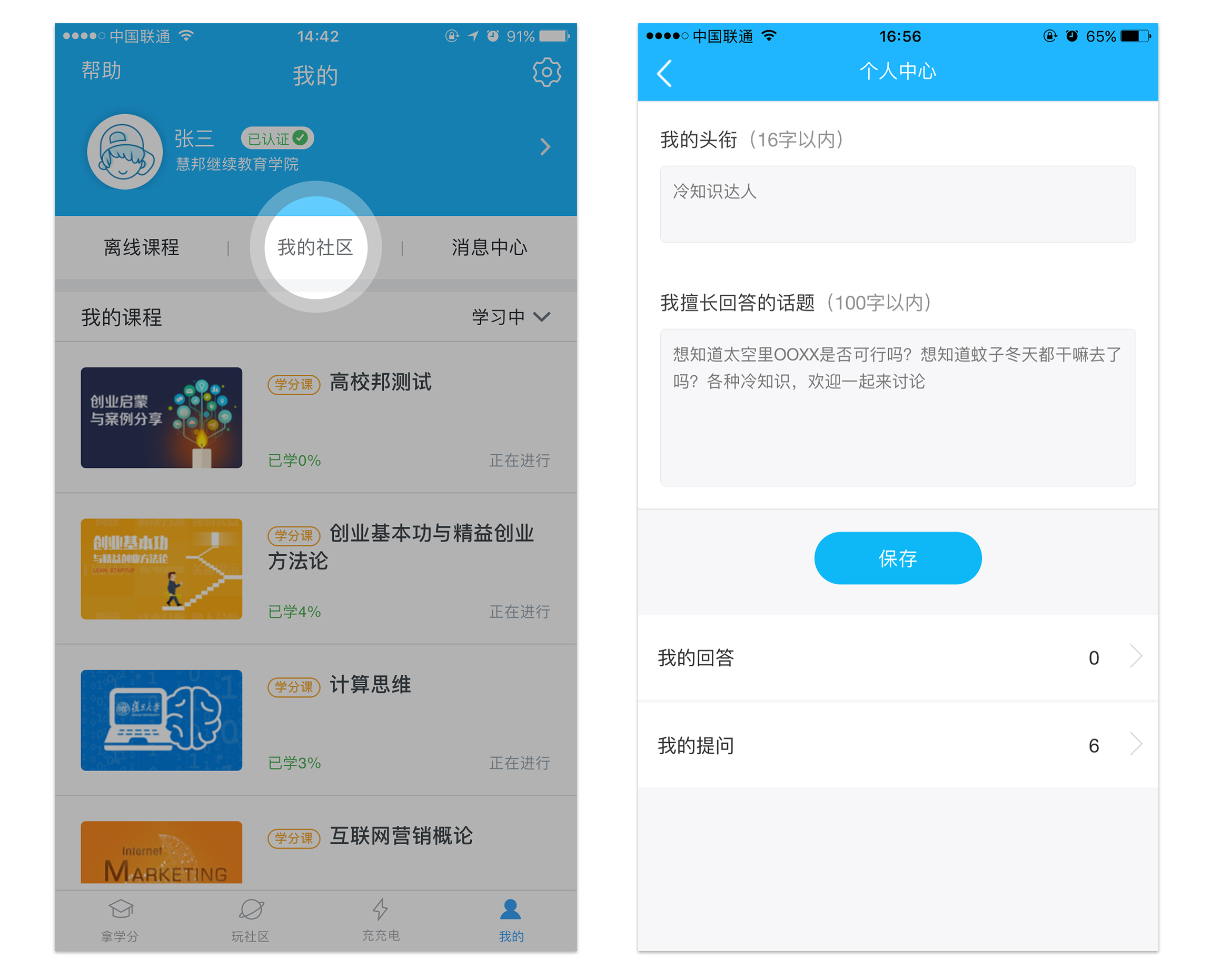 图28我的社区-编辑资料7.2提问在社区中发现自己感兴趣的答主，可点击其头像进入他的个人主页，输入想要提问的内容，点击“向TA提问”，即提问成功。还可以勾选匿名提问，只有您自己知道这个问题是谁提的，包括答主之内的其他任何人都无法知道。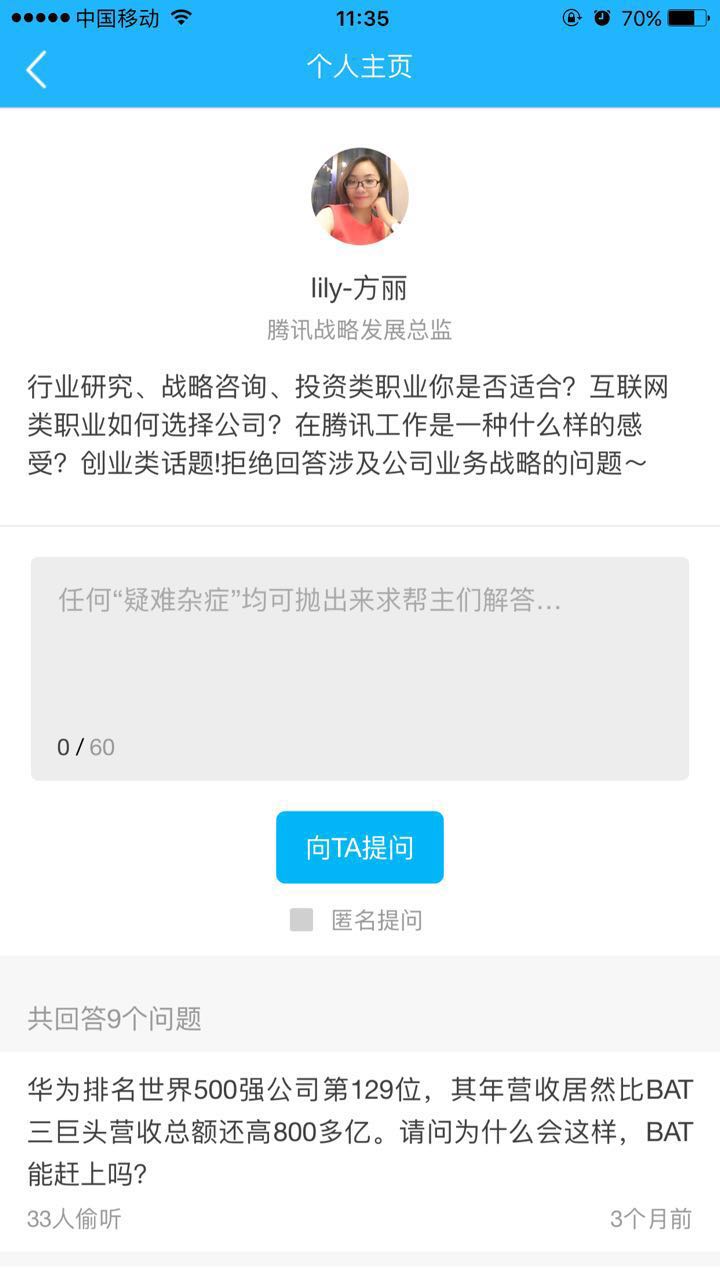 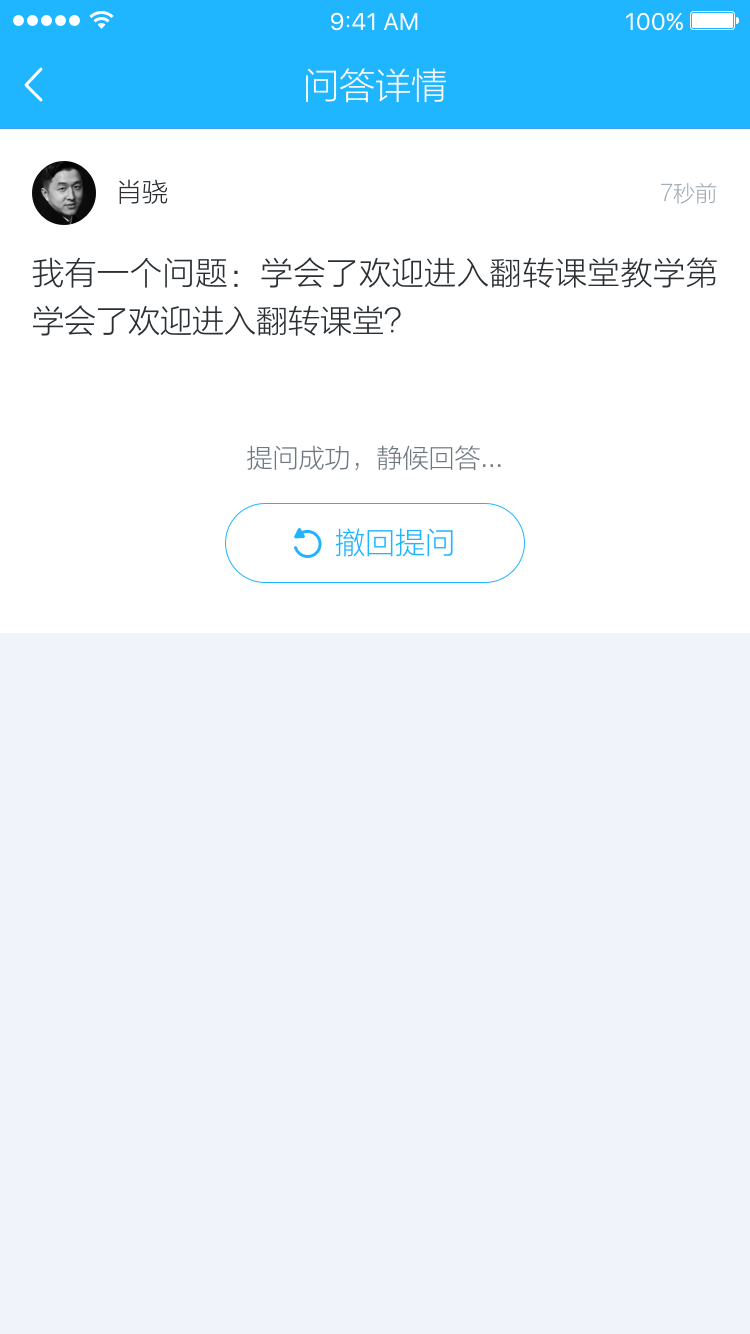              图29个人主页                           图30撤回提问如果误点了提问按钮，可以在一分钟内撤回提问。在“我的”-“我的社区”，点开要撤回的问题，点击“撤回”按钮即可撤回提问，答主不会收到任何相关动态。当提问收到回答后，如果还想继续和答主互动，可以再进行一次追问。7.3回答收到提问后，可以选择回答，也可以直接拒绝回答。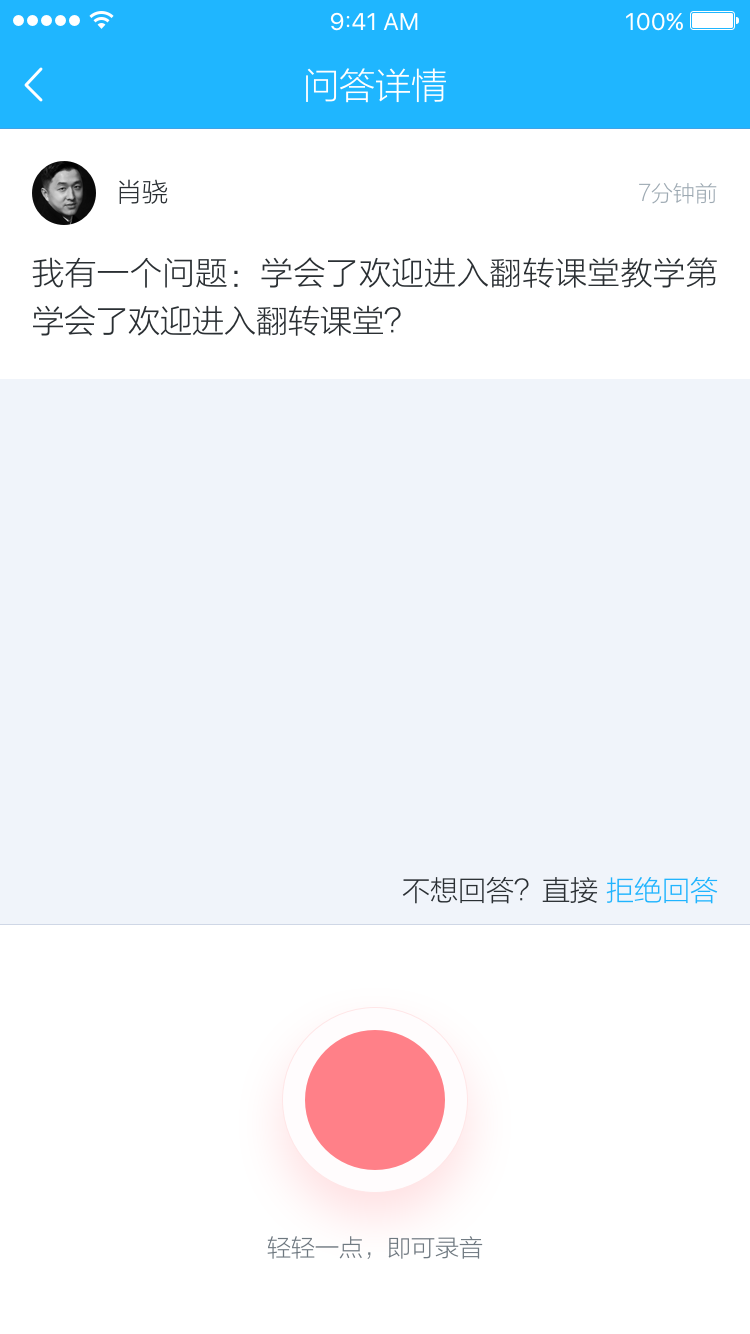 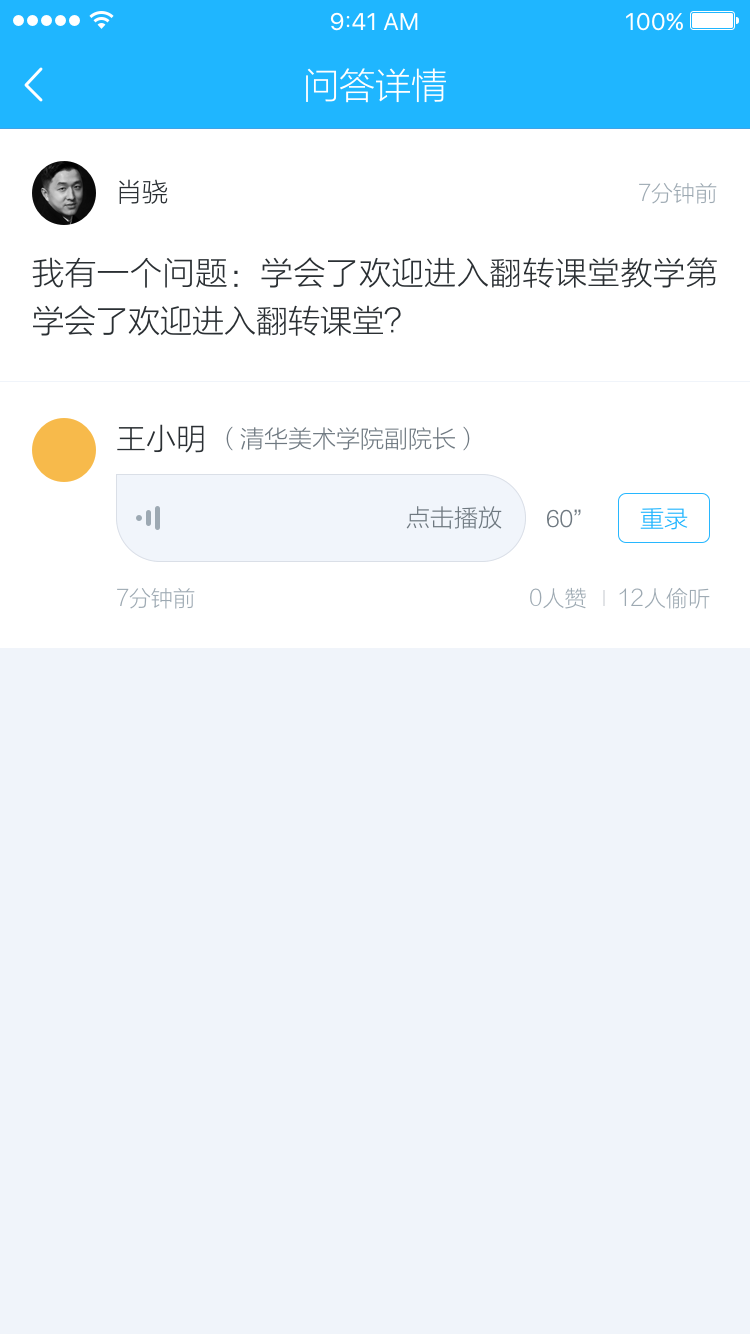          图31回答界面-拒绝回答                        图32重录录完音可以试听，可以重录至满意后，发送语音。在发送成功后，如果还是觉得不太满意，可以在一小时内重录，但是重录只能一次，重录的语音会覆盖掉之前的语音。7.4动态提醒如果有人提问或者提问有了回答，都会在“我的”-“我的社区”-“我的提问”或“我的回答”里有红点提醒。随时查看红点，即可获取新动态。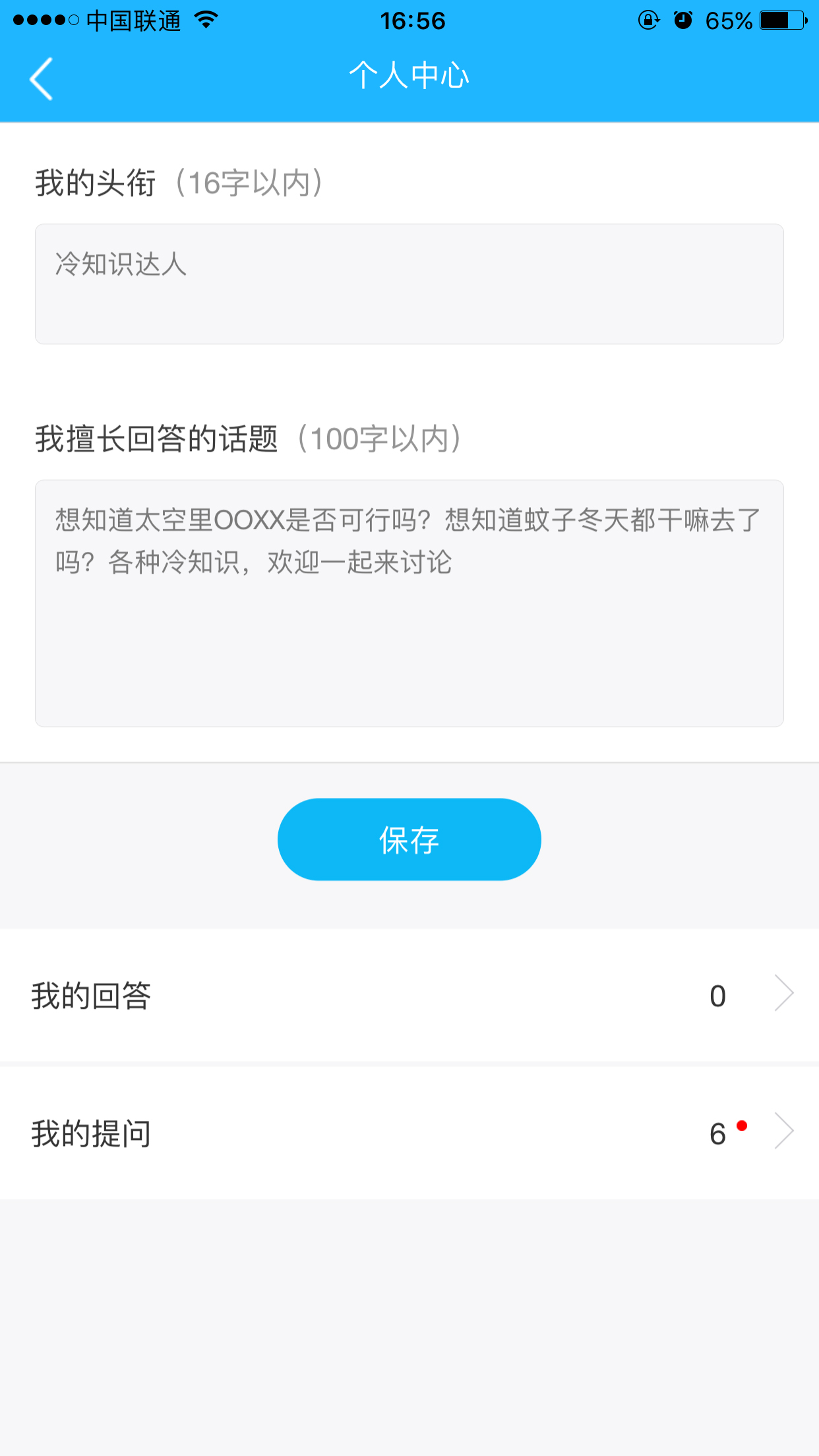 图33社区动态提醒8充充电充充电包括了职业基因测试和与大学生息息相关的各类专题活动。其中包括了求职、简历制作、面试等一系列的辅导讲座，更有一些特色课程。对大学生的职业生涯有很好的帮助。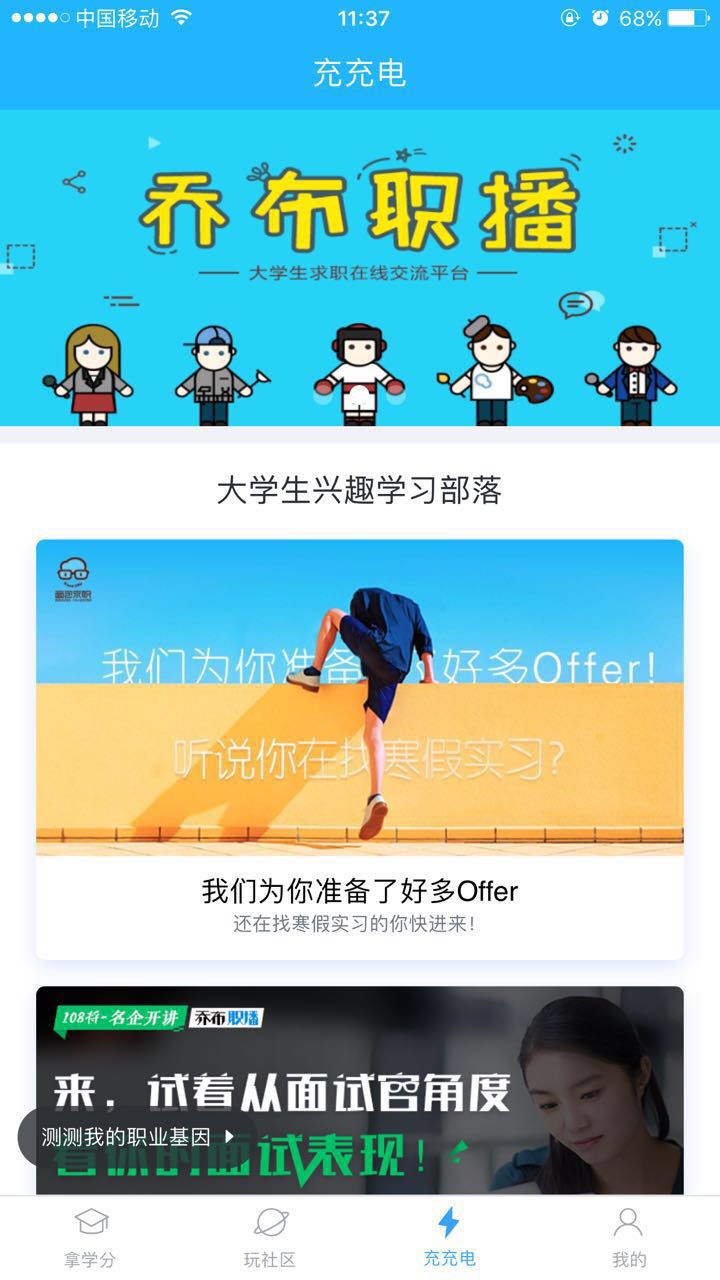 图34充充电9个人中心个人中心“我的”有“我的课程”列表，可在此直接快速学习。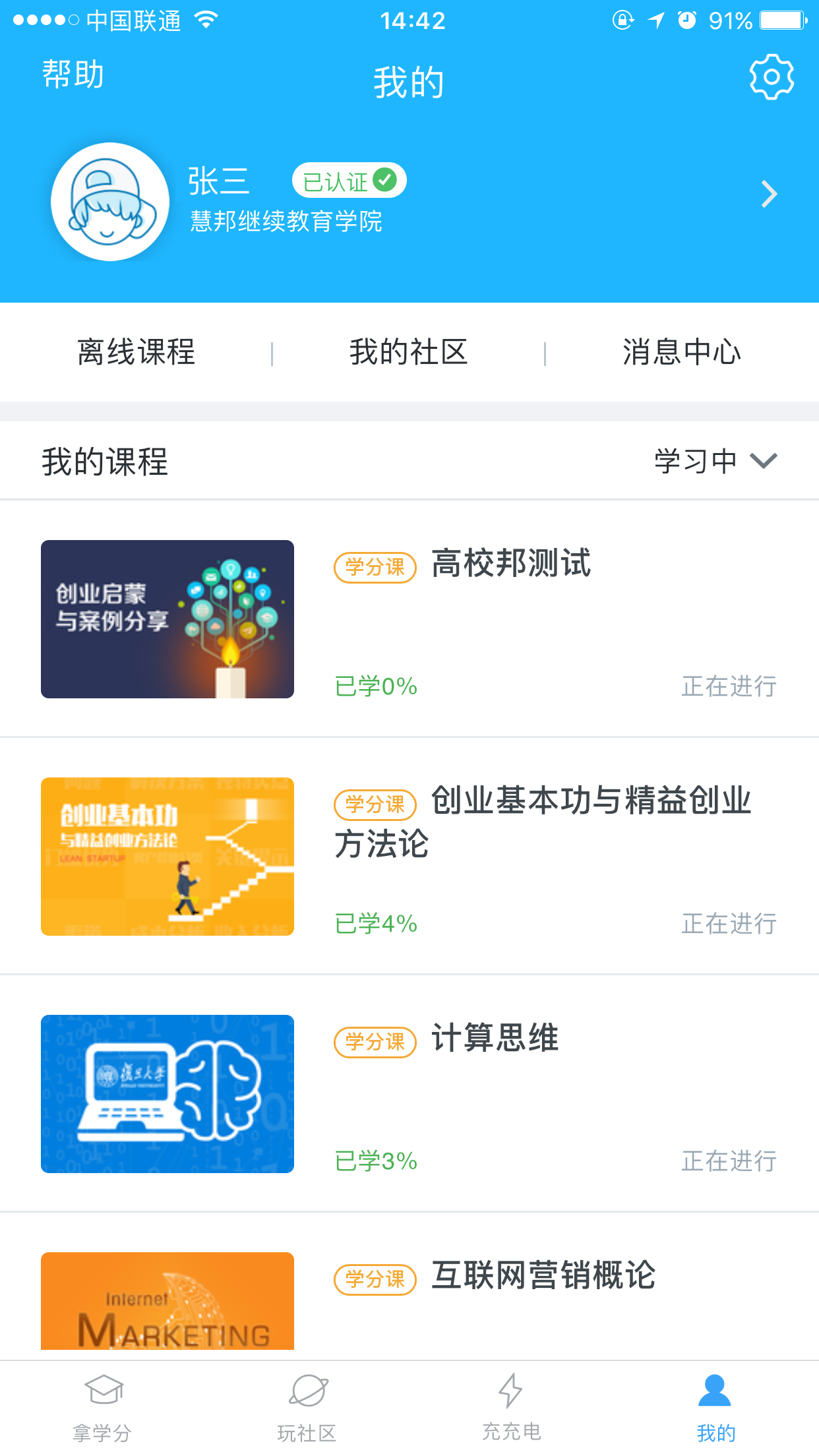 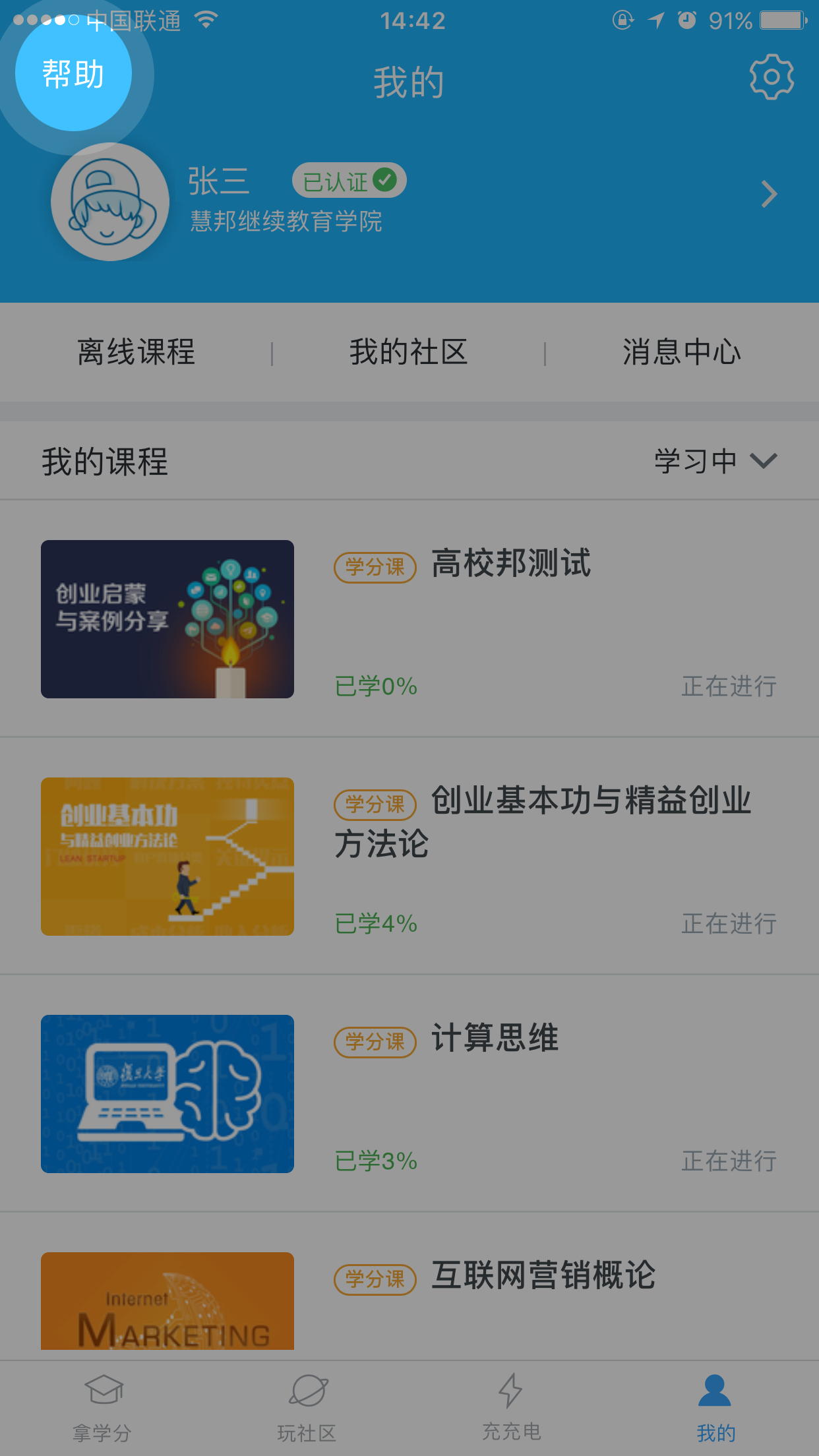                 图35我的                            图36帮助中心“我的”左上角是帮助中心，可以找到常见问题的帮助手册，也可以联系在线客服。右上角设置，可以由此退出账号，也可以设置是否允许在流量网络环境下播放和下载视频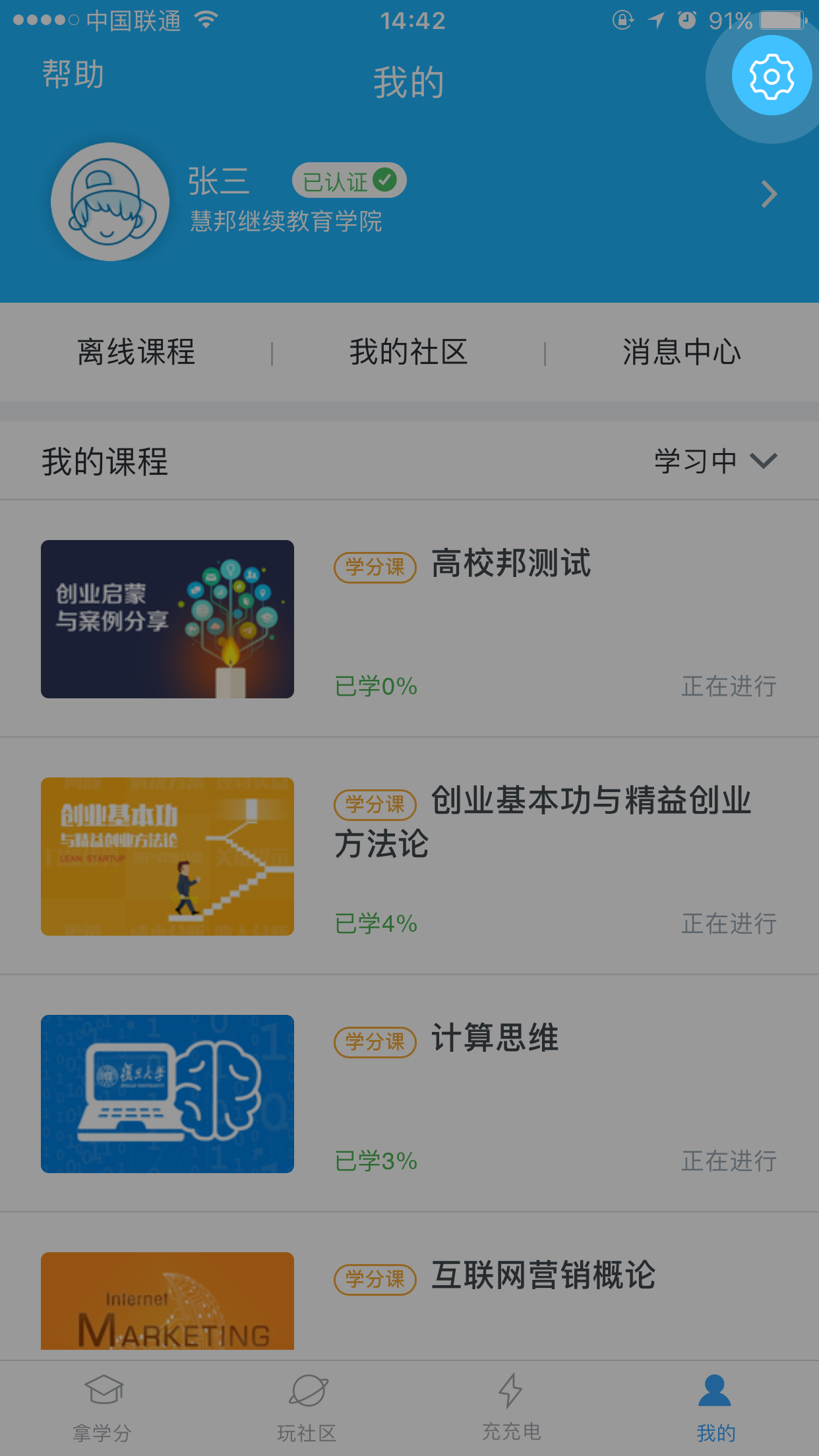 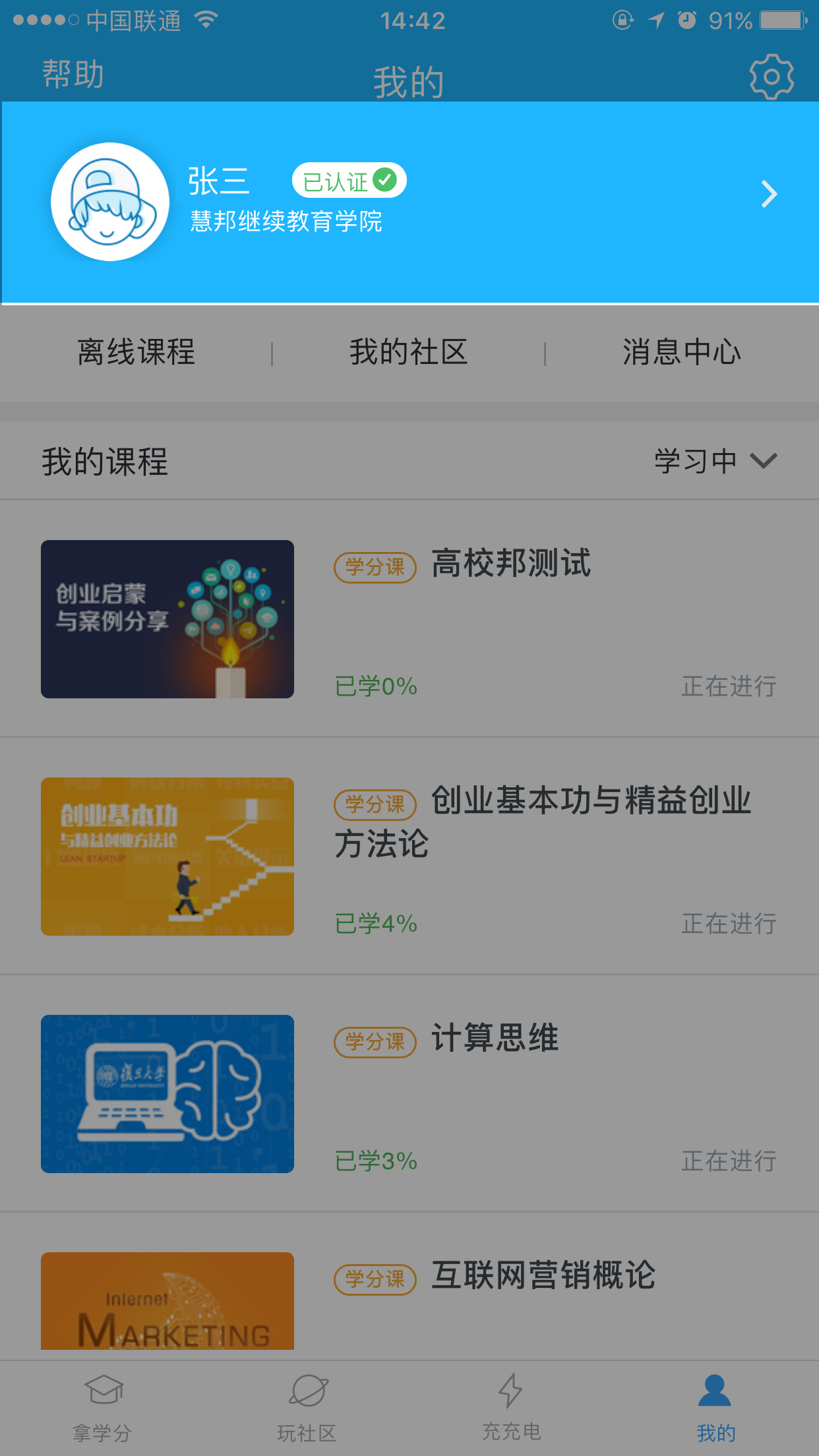                 图37设置                            图38资料编辑头像资料区域会显示当前是否已认证，点击该区域，会进入编辑资料界面，可以更换头像、编辑性别、添加认证信息、绑定手机号和邮箱、修改密码。已认证的用户，用户名显示为学生姓名，不能被修改。10联系我们如果您在学习过程中遇到问题，您可以点击App“我的”界面左上角的帮助里面的“在线客服”与我们联系，您也可以发送邮件到高校邦客服邮箱service@gaoxiaobang.com。图39在线客服-THE END-